Звіт про роботу відділу освіти Сєвєродонецької міської ради за 2015 рік Інформація про виконання самоврядних повноважень згідно з Законом України «Про місцеве самоврядування в Україні»п.1 Управління закладами освіти, організація їх матеріально-технічного та фінансового забезпеченняВідділ освіти Сєвєродонецької міської ради відповідно до ст.32 Закону України «Про місцеве самоврядування в Україні»  в 2015 році виконував покладені на нього власні (самоврядні) повноваження, а саме: проводив роботу щодо реалізації державної політику в галузі освіти із урахуванням особливостей соціально-культурного середовища міста та створення умов для реалізації гарантованого Конституцією України права громадян на отримання повної загальної середньої освіти; здійснював управління навчальними закладами, підпорядкованими відділу освіти, координував  діяльність цих навчальних закладів, зміцнював їхню матеріальну базу; здійснював національно- патріотичне виховання як один з головних напрямків виховної роботи, аналізував стан освіти в місті, прогнозував та брав участь у розробці міських програм щодо розвитку освіти, працював над виконанням зазначених програм; організував навчально-методичне і кадрове забезпечення навчальних закладів, підвищення кваліфікації педагогічних працівників; контролював дотримання чинного законодавства з питань освіти, державного стандарту загальної середньої освіти всіма навчально-виховними  закладами міста; проводив роботу щодо 100-відсоткового охоплення дітей та підлітків шкільного віку процесом навчання та виховання, підвищення якості знань учнів, поліпшення роботи з обдарованими дітьми, організовував проведення зовнішнього незалежного оцінювання навчальних досягнень осіб, які виявили бажання вступити до вищих навчальних закладів України, забезпечував соціальний захист, охорону життя, здоров’я та захист прав усіх учасників навчально-виховного процесу в дошкільних, загальноосвітніх та позашкільних навчальних закладах міста. Особлива увага приділялася забезпеченню  прав і свобод  дітей з числа  ВПО, які  проживають  у  м. Сєвєродонецьку.З метою виконання власних повноважень відділу освіти  щодо організації матеріально-технічного забезпечення закладів освіти  у 2015 році на капітальні ремонти навчальних закладів витрачено 5 650 583,30 грн . З них на капітальні ремонти  ДНЗ  було виділено  2 490 714,28 грн. У тому числі на:·       захист від руйнування парапету, улаштування навісу над ігровим майданчиком і заміна  зруйнованих залізобетонних навісів над входами на металеві  комунального дошкільного навчального закладу (ясла-садок) комбінованого типу № 42 - 673367,93 грн.;·       капітальний ремонт сантехвузлів КДНЗ№19 - 178383,42 грн.;·       заміна віконних блоків у КДНЗ№11 - 695098,83 грн.;·       ремонт системи опалення комунального дошкільного навчального закладу (ясла-садок) комбінованого типу №25  - 32184,62 грн.;·       ремонт системи каналізації комунального дошкільного навчального закладу (ясла-садок) комбінованого типу №25 - 22754,18 грн.;·       ремонт систем холодного та гарячого водопостачання комунального дошкільного навчального закладу (ясла-садок) комбінованого типу №25 - 29261,04 грн.;·       на заміну 3-х вхідних дверей комунального дошкільного навчального закладу №41 - 37731,94грн.;·       на заміну вхідних дверей комунального дошкільного навчального закладу (ясла-садок) комбінованого типу № 42- 26674,00грн.;·       на капітальний ремонт покрівлі ДНЗ №43 - 795258,32грн.Крім того, в  2015 році встановлено тепловий насос у ДНЗ№24  .З 2014 року розпочалася підготовча робота (державна реєстрація, складання плану графіку ремонтних робіт, робота з проектною документацією, складання орієнтовного кошторису щодо наповнення обладнанням тощо) щодо відновлення роботи дошкільного закладу №43 за призначенням, який розрахований на 350 дітей. У 2015 році розпочалися демонтажні та ремонтні роботи на цьому об’єкті.У 2015 році планувалося відкрити ДНЗ №43 та 4-и дошкільні  групи у вивільнених приміщеннях СЗШ №13. Але з об’єктивних причин відкриття цих об’єктів перенесено в часі.ВКБ  Сєвєродонецької  міської  ради  по  об'єкту  «Капітальний ремонт ДНЗ № 43» було виділено з державного бюджету – 8 143,661 тис. грн., з міського бюджету – 904,851 тис. грн. На 2015 рік було укладено договори: з ТОВ «Інвестбуд» на суму 8 502 778,15 грн.; з КП «Сєвєродонецькархпроект» - на суму 7 255,16 грн.; з управлінням капітального будівництва Луганської ОДА – на суму  134 688,65 грн.По даному об’єкту велись такі роботи:ремонтні роботи – 4832,46448 тис. грн. (улаштування віконних блоків з металопластику – 197 шт; улаштування підвіконних відливів – 291,55 п.м.; встановлення дверних блоків–173шт; улаштування покриття з лінолеуму – ; улаштування плінтусів – 452,5 п.м.; улаштування покриттів з керамічних плиток – ;   улаштування плінтусів керамічних – );ремонт водопроводу та каналізація – 274,87488 тис.грн.;ремонт системи опалення – 1326,4426 тис.грн.;капітальний ремонт мереж внутрішнього електроосвітлення (монтаж і вимірювання) – 268,4189 тис.грн.;ремонт системи вентиляції – 110,60096 тис.грн.На капітальні ремонти загальноосвітніх навчальних закладів  було виділено 2935936,09  грн. Зокрема на:ремонт системи опалення  з заміною радіаторів для  СЗШ  №6,19;ремонт автоматичної установки пожежної сигналізації СЗШ №1,5,10;ремонт ганку, туалетів, системи холодного та гарячого водопостачання СЗШ №8; ремонт стояків дощової каналізації в СЗШ №6;ремонт системи опалення з установкою теплолічильника в будівлі майстерні СЗШ №1,5;ремонт Сєвєродонецького багатопрофільного ліцею та СЗШ№18  (заміна віконних блоків) (співфінансування за проектом « Місцевий розвиток орієнтований на громаду»);ремонт огорожі НВК «Гармонія» та НВК Борівський;ремонт спортивної зали ССШ №17.На капітальний ремонт системи опалення з установкою тепло-лічильників у МНВК витрачено 56 589,61 грн. та на капітальний ремонт теплиці ЦЕНТУМ на території СЗШ №8- 167 343,32 грн.,Окрім цього , з метою покращення матеріально-технічного стану  навчально-виховних закладів у 2015 році було придбано:п.2 Забезпечення здобуття неповнолітніми повної загальної середньої освіти; створення необхідних умов для виховання дітей, молоді, розвитку їх здібностей , трудового навчання , професійної орієнтації , продуктивної праці учнів , сприяння діяльності дошкільних та позашкільних навчально-виховних закладів.Дошкільна освітаЗ усіх ланок освіти чи не найважливішою є дошкільна, адже дошкільний вік – це базовий етап фізичного, психічного та соціального становлення особистості. Майбутнє України визначається рівнем освіченості її найменших громадян – дітей дошкільного віку. Знання та вміння, набуті в дитинстві, - це коріння. Чим воно міцніше, тим впевненіше почувається людина в житті. Саме тому в нас триває постійний пошук шляхів творчого зростання дітей з урахуванням їхніх індивідуальних особливостей та можливостей зростати здоровими, вільними та щасливими.Актуальною є потреба в наданні місць дітям у ясельні групи. За останні роки значно зросла кількість спеціалізованих груп компенсуючого типу (логопедичні) для дітей з вадами мовлення. На сьогодні таких груп у місті налічується 26, у них отримують освітні послуги та послуги спеціалістів 406 дітей з тяжкими вадами мовлення та затримкою психічного розвитку.З 01.10.2015 року відкрито ще  2 спеціалізовані групи компенсуючого типу для дітей із затримкою психічного розвитку у ДНЗ№12,42 та інклюзивна група в ДНЗ№14 (в ній виховуються діти з діагнозом «аутизм»). Дошкільні заклади протягом останніх 2-х років прийняли 418 дітей, що мають статус переміщених осіб із зони проведення АТО. На жаль, це відбувається тільки за рахунок перевантаження груп (у місті на 100 місць- 134 дитини).Таким чином, у 2015 році робота відділу освіти Сєвєродонецької міської ради спрямована  на забезпечення розвитку системи  освіти  міста Сєвєродонецька, на надання освітніх послуг не тільки місцевим мешканцям, а й дітям з числа  внутрішньо переміщених осіб, яких станом на кінець 2015 року навчається і виховується в місті 1485 осіб. У зв’язку з цим виникло у 2015 році ряд проблем із забезпеченням належних умов навчання в загальноосвітніх та дошкільних навчальних закладах міста. Зокрема це:перевантаження дошкільних навчальних закладів;застаріла матеріально-технічна база навчальних закладів;забезпечення і дотримання санітарних норм у плані теплозабезпечення, водопостачання та водовідведення;необхідність капітальних ремонтів багатьох будівель навчальних закладів, проведення заходів з підвищення їхнього рівня енергоефективності, тощо.Середня освіта СєвєродончанЗ метою доступу до високоякісної освіти у 2015 році було забезпечено безоплатність, доступність і обов'язковість здобуття повної загальної середньої освіти.Одним із основних чинників забезпечення доступності та якості освіти є оптимізація мережі загальноосвітніх навчальних закладів, що має створити умови для підвищення економічної ефективності функціонування загальноосвітніх навчальних закладів у місті, забезпечення якісними освітніми послугами дітей шкільного віку.Відділом освіти здійснювався контроль та аналіз статистичних показників щодо оптимізації мережі навчальних закладів. Для задоволення освітніх потреб у місті на кінець  2015 року функціонує 21 загальноосвітній заклади відділу освіти, серед яких 4 заклади нового типу. З 1 січня 2015 року розпочав свою роботу навчально-виховний комплекс загальноосвітня школа І-ІІ ступенів - дитячий садок «Гармонія», а з 1-го вересня 2015 року розпочав роботу Борівський навчально-виховний комплекс на базі школи №19, який складається з 2-х відділень: дошкільного і шкільного. 1 вересня 2015 року розпочали навчання 9124 учні, серед них – 1122 першокласники. Поглибленим вивченням окремих предметів охоплено 1132 учні. Враховуючи навчальні здібності, запити батьків, учнів, були забезпечені умови для поглибленого вивчення математики, хімії, української та іноземних мов.Через важку політичну та соціально – економічну ситуацію в країні багатьом дітям довелося змінити своє місце проживання та улюблені навчальні заклади. Протягом навчального року до навчальних закладів міста прибуло близько тисячі учнів-переселенців. Усі діти забезпечувалися підручниками, канцтоварами та всім необхідним за рахунок благодійників та батьківських комітетів шкіл. Соціальними педагогами та шкільними психологами  була надана психологічна підтримка. У дев’яти навчальних закладах міста (школи №1, 4, 5, 6, 10, 12, 14, 16 та 18) було організовано навчання учнів за екстернатною формою. 108 учнів 9-х та 11-х класів, які проживають на території, непідконтрольній українській владі, виявили бажання отримати документи про освіту з метою продовження навчання у вищих навчальних закладах України. 70 учнів-екстернів успішно пройшли річне оцінювання та державну підсумкову атестацію і отримали документ про освіту відповідного рівня.Усього в 2015 році загальноосвітні навчальні заклади закінчили та отримали свідоцтва про базову загальну середню освіту 801 випускник, із них 37 з відзнакою. Атестати про загальну середню освіту отримали 584 випускники. 30 випускників нагороджені золотою медаллю «За високі досягнення у навчанні», 17 випускників – срібною медаллю «За досягнення у навчанні».У минулому навчальному році відділом освіти вивчалася за різними показниками результативність освітньої діяльності загальноосвітніх закладів міста.Аналізуючи рівень освітньої діяльності школярів міста за минулий рік, слід відзначити стабільний показник якості знань: 55% учнів закінчили навчальний рік з високим та достатнім рівнем навчальних досягнень. Від 55% і вище мають рівень знань учні НВК (69%), шкіл №4 (58%), №5 (55%), №6 (60%), №16 (55%), №17 (64%), гімназії (69%) та ліцею (66%).Якісна освіта випускників основної та старшої школи є необхідною складовою для їхнього життєвого та професійного самовизначення. Якість знань випускників 11-х класів складає 52%. 151 учень 11-х класів закінчив в міжшкільному навчально-виробничому комбінаті повний курс навчання з професійної підготовки та склали державні іспити на присвоєння кваліфікації з видачею документа про професійну освіту єдиного державного зразка.Одним із питань забезпечення рівним доступом до якісної освіти є питання реалізації прав дітей із особливими освітніми потребами на освіту за місцем проживання, їхня соціалізація та інтеграція в суспільство, залучення сім’ї до участі в навчально - виховному процесі. У відділі освіти, у кожному навчальному закладі сформовано банк учнів, у тому числі дітей-інвалідів та дітей, які потребують корекції фізичного та розумового розвитку. Для 119 дітей–інвалідів та 48 учнів, які потребують корекції розумового розвитку, забезпечено навчання в загальноосвітніх навчальних закладах міста.За довідками лікарсько-консультаційної комісії для 84 дітей, з яких 31 є інвалідами, організовано навчання за індивідуальною формою. На оплату праці вчителів, які навчають цих дітей, виділені кошти з міського бюджету у повному обсязі. Ще з 1 вересня 2013 року в СЗШ №15 та 20 працюють класи з інклюзивним навчанням. Особистісно-орієнтований напрям навчально-виховного процесу в інклюзивних класах забезпечують вихователі (асистенти вчителя), ставки яких виділені міською владою додатково. З метою розвитку загальноміської системи виявлення та відбору обдарованої молоді, забезпечення економічних та соціальних гарантій самореалізації особистості, підтримки та стимулювання інтелектуально і творчо обдарованих дітей у більшості шкіл міста вчителями проводиться системна робота з розвитку творчих здібностей дітей. Із 100 учнів м.Сєвєродонецька, які брали участь у ІІІ етапі  Всеукраїнських учнівських олімпіад, 85 -  посіли  призові місця, що на 38 призових місць більше, ніж у минулому навчальному році. Це  складає 85 % якості підготовки до інтелектуальних змагань  Найбільше призових місць посіли учні багатопрофільного ліцею – 28 (директор Скурідіна О. А.), НВК- 13 (директор Свергунова Л. В.), ССШ № 17 - 12 (директор Гладка М.І), СЗШ №10 - 6 (директор Простак Н.В). По 4 призових місця мають СЗШ №12 (директор Войтенко І.П.), СЗШ №16  (директор Ночовка Л.В.); по 3 – гуманітарно-естетична гімназія (директор Талдонова Л.О.) і СЗШ № 5 ( директор Горобинська  І.В.); по 2 призери в  СЗШ № 4 (директор Лєбєдєва Т.О.) , СЗШ № 6 (директор Волченко Л.П.), СЗШ № 8 ( директор Журба Т.І.), СЗШ №14 (директор Корякіна Т.В.). По 1 призеру в обласному етапі мають СЗШ № 11 (директор Мурзенко Н.В.), СЗШ №13 (директор Сорока Н.Р.), СЗШ №  18 (директор Фоменко Н.А.) та СЗШ № 20 (директор Кіналь К.М.). 	Успішно з підготовки обдарованої молоді до ІІІ етапу Всеукраїнських учнівських олімпіад спрацювали міські методичні об’єднання вчителів фізики і астрономії (керівник Костоглодова О.Г.), інформатики і інформаційних технологій (керівник Глущенко Н.О.), хімії (керівник Шиліна Ж.І.), іноземні мови (німецька, англійська, французька) - (керівник Назарько Н.А.),  економіки (керівник  Кобзистий Г.Г.), історії (керівник Шестопалова О.Ю.), математики  (керівник  Чмирьова Г.І.), української мови (керівник Костромцова Н.В.), біології (керівник Топалова І.І.), географії (керівник Красюк С.Л.) та правознавства (керівник Агафонова Н.О.)На республіканському рівні учні Сєвєродонецька показали теж найкращий результат серед міст та районів області: 5 школярів стали призерами на Всеукраїнському рівні. Дипломи ІІ ступеня вибороли Адамян Давид (СЗШ № 10, учитель Сєвєрін Л.Є., хімія), Помазан Альона (багатопрофільний ліцей, учитель Бикова Р.Г., хімія). Дипломами ІІІ ступеня нагороджені Касимов Артур (багатопрофільний ліцей, учитель Литвиненко Л.Г., математика), Нагорна Анастасія (гуманітарно-естетична гімназія,учитель Кіналь О.І., англійська мова), Водяник Богдан (гуманітарно-естетична гімназія, учитель Черніков М.Г., фізика). Протягом навчального року велася робота щодо залучення школярів до наукової діяльності в Малій академії наук. У II етапі Всеукраїнського конкурсу - захисту науково-дослідницьких та науково-технічних робіт учні - члени Сєвєродонецької міської філії Малої академії наук посіли 4 призових місця, що є якісним результатом роботи (з 6 учнів 4 – призери).Для участі в III етапі Всеукраїнського конкурсу-захисту науково-дослідницьких робіт за науковим відділенням технічних наук було направлено роботу Головка Дениса, випускника 11 класу школи №20, (секція – науково-технічна творчість та винахідництво, базова дисципліна - фізика), де він посів ІІІ місце, а учень 10 класу НВК колегіум Бучакчійський Володимир у тій же секції посів ІV місце. Користуючись можливістю залучитися у м.Сєвєродонецьку до наукових досліджень у МАН, близько 100 дітей шкіл міста навчаються в очно-заочній школі ЛОМАНУМ. А учень 11 класу школи №20 Головко Денис від Луганщини був запрошений на зустріч із Президентом України. Науковим керівником Дениса -  був Дробицький Віктор Іванович, колишній директор Станції юних техніків.З метою створення системи розвитку обдарованої особистості рішенням сесії міської ради шостого скликання  було затверджено план заходів щодо створення та роботи  міжшкільного табору  «Літньої школи для обдарованих дітей з природничо-математичного напрямку в м. Сєвєродонецьку» та виділено кошти для її проведення.Літня школа працювала на базі СЗШ№8  з  2  по 8 червня 2015 року. До участі було залучено 50 школярів із 10 класів із 13 навчальних закладів міста. Учні працювали в 5 групах за напрямками: математика, біологія, екологія, географія, хімія та фізика.Найдосвідченіші  вчителі ЗНЗ проводили заняття з учнями за фахом. Щоденно викладачі ВНЗ проводили  заняття з обдарованими учнями всіх фахових груп. Екскурсії на підприємства НОПС ПАТ «Азоту», СЕС, Держкомзем та КП землевпорядкування поповнили знання учнів з хімії, біології та географії. З зацікавленістю побували учні в  музеї та акваріумах  ПАТ «Азот».  А заняття з працівниками  ЦТКЕУМ та ЦЕНТУМ розширили кругозір учнів з топографії та екології. Така форма роботи гармонійно поєднала наукову, пізнавальну, виховну роботу з активним дозвіллям та оздоровленням.Загальноосвітні навчальні заклади міста Сєвєродонецька беруть активну участь у Міжнародних та Всеукраїнських виставках, форумах та професійних конкурсах різного рівня.Так, у березні  в м. Києві  пройшла Шоста Міжнародна виставка «Сучасні заклади освіти – 2015». Золоті медалі в номінації «Сучасний навчальний заклад як соціокультурний осередок громадянсько-патріотичного виховання дітей та студентської молоді» отримали середня загальноосвітня школа І–ІІІ ступенів № 6 міста Сєвєродонецька, середня загальноосвітня школа І–ІІІ ступенів № 18 міста Сєвєродонецька. Дипломантами виставки стали такі заклади освіти Сєвєродонецька: багатопрофільний ліцей, гімназія, НВК колегіум, ССШ № 17, СЗШ № 5, 6, 18 , 19.Сьомий Міжнародний форум «Інноватика в сучасній освіті – 2015» відбувся 20–22 жовтня в м. Києві. На масштабному комплексному заході щороку представляють свої здобутки провідні вітчизняні та закордонні заклади освіти, наукові установи, освітні агенції, департаменти освіти тощо. На ньому відразу три навчальних заклади м. Сєвєродонецька нагороджено медалями. У номінації «Самоврядування – основа демократичного виховання громадянина України»: СЗШ № 18 м. Сєвєродонецька (Диплом лауреата конкурсу І ступеня) та СЗШ № 6 м. Сєвєродонецька (Диплом лауреата конкурсу ІІ ступеня).  У номінації «Інновації в діяльності закладів освіти з підтримки молодих науковців, талановитих студентів, учнів» дипломом лауреата конкурсу І ступеня відзначено Сєвєродонецький багатопрофільний ліцей. Дипломантами цього форуму стали НВК колегіум, гуманітарно-естетична гімназія, ССШ№17, СЗШ № 5, 12, 15, 19.Учителі загальноосвітніх шкіл гідно представили місто в обласному етапі Всеукраїнського конкурсу «Учитель року-2015». Шиліна Жанна Іванівна, учитель хімії школи №11 посіла І місце в обласному етапі Всеукраїнського конкурсу «Учитель року – 2015». ІІІ місце в номінації «Образотворче мистецтво» виборола Лісюк Світлана Анатоліївна, учитель школи №6.У грудні 2015 року було проведено Всеукраїнський конкурс «Класний керівник року». У міському турі конкурсу взяли участь класні керівники з колегіуму, СЗШ №4,5,6, гімназії, СЗШ №11,13,14,15, ССШ №17, СЗШ №18.Переможцями міського етапу стали вчителі: Чорнобай М.О. (ССШ №17), Бережна Т.С. (СЗШ №13),  Павленко О.І. (СЗШ №5), Бурлакова Т.В. (СЗШ №6), Романенко І.О. (СЗШ№11), Кацімон А.М. (СЗШ №15). На обласному етапі конкурсу місто представляли Чорнобай М.О.,  Павленко О.І., Бурлакова Т.В., Кацімон А.М. Усі конкурсанти гідно пройшли всі конкурсні випробування і вибороли призові місця. 	Учителі міста в 2015 році стали активними учасниками інших професійних конкурсів. Так, на VІІ Міжнародному фестивалі педагогічних інновацій Кулакова З.В., учитель початкових класів СЗШ №5, стала дипломантом, а Волченко Л.П., директор СЗШ № 6, отримала сертифікат лауреата від МОН України, Інституту інноваційних технологій і змісту освіти. Волченко Л.П. також перемогла в конкурсі ГАШ Всеукраїнського фонду «Крок за кроком» щодо підтримки громад, у яких проживає найбільша кількість внутрішньо переміщених осіб (ВПО) та отримала запрошення до участі в проекті фонду. Педколектив СЗШ № 10 став лауреатом Всеукраїнського конкурсу-рейтингу загальноосвітніх навчальних закладів по роботі з обдарованими дітьми "Школа – джерело талантів", а вчитель СЗШ№1 Колпакова О.М. посіла І місце в Національному турі міжнародного конкурсу молодіжних проектів з енергоефективності «Енергія і середовище 2015».Позашкільна освітаУ 2015 році у структурі відділу освіти продовжили свою діяльність усі позашкільні навчальні заклади, а саме: Станція юних техніків, Центр туризму,краєзнавства та екскурсій учнівської молоді, Сєвєродонецький міський Центр дитячої та юнацької творчості, Сєвєродонецький Центр еколого-натуралістичної творчості учнівської молоді, дитячо-юнацька спортивна школа з плавання. Також продовжив свою діяльність комунальний позашкільний навчальний заклад Сєвєродонецький дитячо-юнацький комплекс «Юність», який об’єднує  6 клубів за місцем проживання та заміський табір «Альянс».Діюча мережа позашкільних навчальних закладів, зокрема, створює додаткові можливості для духовного, інтелектуального, фізичного розвитку дітей та підлітків, навчає учнів за дослідницько-експериментальним, художньо-естетичним, еколого-натуралістичним, туристсько-краєзнавчим, науково-технічним, спортивним напрямками. Залучення дітей  до зайнятості  в гуртах, секціях, творчих об’єднаннях є дієвим запобіжником зростання кількості правопорушень в учнівському середовищі.   Заняття в гуртках та секціях – безкоштовні.    Щороку вищезазначені позашкільні заклади відвідують понад 4 тис. дітей, що становить 45 % дітей від учнівського контингенту.Цікавим надбанням освітянського простору міста Сєвєродонецька за останні роки є те, що наші позашкільні навчальні заклади виконують функції  координаторів тематичних напрямків виховної роботи, у якій на партнерській основі  задіяні загальноосвітні навчальні заклади, міські установи, заклади, громадські організації тощо. У такій взаємодії є стабільні, позитивні результати і в 2015 році, зокрема: міський фестиваль дитячої творчості «Діти-майбутнє України!», міський конкурс дитячої поезії імені Йосипа Курлата «Джерельце», міський творчий конкурс «Поетична нива», інтелектуальний турнір «Що? Де? Коли?», міський конкурс «Театральний проспект», щорічна військово-патріотична акція учнівської молоді «Пам'ять», проект «Дорога назустріч» за участю дітей вимушених переселенців, міський конкурс авторської туристичної пісні, відкриті змагання з судомодельного спорту, повітряних зміїв, міський конкурс учнівських санпостів, збір-змагання «Школа безпеки», тематичні майстер-класи, діяльність дитячої телестудії «Телепатія», радіостудії «Молодо-зелено», проведення літньої оздоровчої кампанії, навчання дітей початкової школи плаванню тощо.Доречно сказати, що в цьому навчальному році під егідою Центру дитячої та юнацької творчості проводиться ІІІ міський Чемпіонат з шахів. У 2015 році команда юних шахістів - сєвєродончан дійшла до змагань обласного рівня, де виборола перше місце. Забезпечена участь дітей у всеукраїнському етапі.   Велика кількість наших переможців була і в обласному Свистунівському фестивалі дитячої поезії ім. Т.Г.Шевченка, що проводився з нагоди дня народження Кобзаря в місті Сватове.Незважаючи на складне соціально-політичне становище в нашому регіоні, відділом освіти забезпечена участь вихованців та педагогів Центру туризму, краєзнавства та екскурсій учнівської молоді в Чемпіонаті України зі спортивних туристських походів серед учнівської та студентської молоді. Участь у даному заході також принесла перші місця в різних номінаціях.Працівниками ЦТКЕУМ докладено зусиль щодо проведення  Першості міста Сєвєродонецька зі спортивного орієнтування на спринтерській дистанції, Відкритого Кубка міста Сєвєродонецька з пішохідного туризму серед учнівської молоді в закритих приміщеннях, Відкритий Чемпіонат ЦТКЕУМ м. Сєвєродонецька зі спортивного орієнтування на середній дистанції, міського туристичного зльоту  тощо.Плідною та насиченою була і залишається робота за профільним напрямком у Центру еколого-натуралістичної творчості учнівської молоді. Це результативна участь у конкурсах, акціях, фестивалях обласного, Всеукраїнського, міжнародного рівнів, проведення науково-практичних і методичних семінарів для педагогів міста і області: «Зміст, організація та методика проведення практичних занять в оранжереях»; «Система роботи СМ ЦЕНТУМ. Упровадження сучасних методик фітодизайну та флористики в гуртках еколого–естетичного профілю»; «Майстерність сучасного педагога». До свого 60-річчя заклад підійшов з певними здобутками: створення музею кімнатних рослин, перемоги в проектах еколого-натуралістичного спрямування, збереження мережі оранжерей та дослідних ділянок відкритого грунту та ін.Позашкільні навчальні заклади спрямовують своїх вихованців на участь у Малій Академії наук. Так, у 2015 році вихованцями гуртка «Радіоелектронне конструювання» було представлено 4 роботи за 4-ми напрямками науково-технічних секцій. Дві роботи посіли призові місця на обласному етапі, одна з них перемогла в ІІІ Всеукраїнському етапі. Позашкільні навчальні заклади відділу освіти постійно проводять соціально-значимі заходи, орієнтовані на громаду нашого міста. Прикладом цього є: дні відкритих дверей, календарно-обрядові свята для учнів шкіл міста, пізнавально-ігрові програми, вечірки, зустрічі, розмови при свічках, які, зокрема стали традиційними для Центру дитячої та юнацької творчостіВихованці та педагоги закладу взяли участь у ХХ благодійному марафоні «З вірою в майбутнє – 2015» в м. Рівне на запрошення Рівненського Палацу дітей та юнацтва.Протягом 2015 року позашкільні навчальні заклади виконували функції обласних закладів, координуючи діяльність колег-позашкільників Луганщині.Виховна роботаУраховуючи нові суспільно-політичні реалії в Україні після Революції гідності, обставини, пов’язані з російською агресією, усе більшої актуальності набуває виховання в молодого покоління почуття патріотизму, відданості загальнодержавній справі зміцнення країни, активної громадянської позиції. Міністерством освіти і науки України було рекомендовано визначити патріотичне виховання як один з головних напрямків виховної роботи, як проблему загальнодержавного масштабу. Саме патріотизм покликаний дати новий імпульс духовному оздоровленню народу і нації в цілому. Діюча Програма патріотичного виховання, Концепція національно-патріотичного виховання дітей та учнівської молоді є на сьогодні стратегічними документами, які дають можливість для розробки нової, більш дієвої системи виховної роботи в  закладах освіти.Поштовхом до оновлення роботи з цього питання стало проведення обласної науково-практичної конференції «Патріотичне виховання дітей та учнівської молоді в умовах українських реалій». У роботі конференції  активну участь узяли педагоги Центру туризму, колегіуму, ліцею, Центру дитячо-юнацької творчості, школи №16.З метою активізації в навчально-виховних закладах відділу освіти роботи стосовно національно-патріотичного виховання дітей, розвитку співпраці з міськими, обласними, державними, міжнародними установами та громадськими організаціями щодо вищезазначеного  по відділу освіти видано наказ від 28.10.2015 № 365 «Про затвердження Плану заходів  щодо реалізації в НВЗ відділу освіти Концепції національно-патріотичного виховання  дітей і молоді». Освітяни Сєвєродонецька доклали зусиль щодо системної та цілеспрямованої реалізації національно-патріотичного напрямку роботи в навчальних закладах.  Зокрема, у звітний період у бібліотеках навчальних закладів постійно діяли тематичні виставки методичної, наукової та художньої літератури, періодичних видань, виставки фото-відеоматеріалів; проводились різноманітні виховні заходи, бібліотечні уроки до історичних пам’ятних дат України, області, міста, державних та церковних свят. Усі навчальні заклади провели благодійні ярмарки, концерти, узяли участь в акціях: «Ветеран живе поруч», «Запали свічку», «Надія», «Подяка захиснику Сєвєродонецька – мирного міста моєї мрії», «Лист пораненому», «Перемога діда – моя перемога», «Маки пам’яті», «День білих журавлів», «За чисте довкілля». Виготовляли листівки, новорічні та різдвяні сувеніри, обереги та малюнки  для бійців АТО. У ЗНЗ міста з нагоди урочистих та пам’ятних дат, зокрема: Дня партизанської слави, Днів визволення України, Луганської області, м.Сєвєродонецька  від німецько-фашистських загарбників, Міжнародного  Дня людей похилого віку, Дня Соборності України, Дня пам’яті жертв Голодомору і політичних репресій, Дня збройних сил України, Дня вшанування учасників бойових дій на території інших країн та Афганістану, Всесвітнього Дня визволення в’язнів фашистських концтаборів, Дня Перемоги, Дня утворення Луганської області, Дня Скорботи, Дня захисника України, Дня Гідності та Свободи, 25-ї річниці Революції на граниті ін. були проведені:- святкові концерти з запрошенням ветеранів війни, воїнів АТО, воїнів - інтернаціоналістів, волонтерів; - виховні бесіди, тематичні уроки;- вікторини, конкурси малюнків, плакатів, стіннівок, творчих робіт, електронних презентацій, проектів; - аудіо- і відео лекторії, книжкові та фотовиставки; - спортивні та військово-спортивні змагання.Учні та педагоги навчальних закладів були учасниками  мітингів та зібрань, що проводились у місті та області з нагоди урочистих і пам’ятних подій, відвідували з подарунками та концертними програмами місця дислокації військових.У звітний період НВЗ відділу освіти традиційно взяли участь у Всеукраїнській молодіжній акції «Пам’ятати. Відродити. Зберегти», міських етапах Всеукраїнської краєзнавчої експедиції «Моя Батьківщина – Україна», історико - географічної експедиції «Історія міст і сіл України», історико - краєзнавчої акції «А ми тую славу збережемо». У жовтні 2015 року в Центрі еколого-натуралістичної творчості учнівської молоді відділу освіти відбувся семінар-практикум керівників шкільних методичних об’єднань класних керівників за темою: «Національно-патріотичне виховання засобами системи роботи СМ ЦЕНТУМ». Обласна науково-практична конференція «Патріотизм - нагальна потреба України й українців», яка відбулася в листопаді 2015 року, сприяла професійному зростанню педагогів, обміну досвідом між освітянами, установленню тісних професійних зв’язків. Під час роботи конференції свій досвід представили 13 педагогів міста зі шкіл № 1, 6, 11, 12, 13, 14, 16, 18, колегіуму, Борівського НВК, Центру туризму, краєзнавства та екскурсій учнівської молоді, дошкільного навчального закладу № 10.  Відділ освіти, методичний центр, навчальні заклади міста в минулому  році плідно співпрацювали і будуть працювати з проблем патріотичного виховання з громадськими, волонтерськими організаціями. Наші педагоги разом з «Українською миротворчою школою» стали ініціаторами створення практичного посібника з патріотичного виховання.Вагомою складовою цієї роботи стало проведення засідання круглого столу «Місцева історія як частина загальнокультурної ідентичності», міський конкурс «Тиждень історії України», участь у яких узяли вчителі історії та правознавства шкіл №1, 4, 6, 8, 11, 13, 15, 16, 17, 19. Були проведені відкриті уроки та позакласні заходи, що сприяли розповсюдженню позитивного досвіду роботи вчителів міста.До Дня Соборності громадська організація «Відродження Сходу» разом з відділом освіти провели ряд заходів серед учнів 5-11 класів. Представники організації допомогли залучити до проведення уроків духовності тих, хто ціною свого життя сьогодні оберігає наш спокій і благополуччя.До свята Великодня в усіх закладах освіти було проведено виставки малюнків, пасхальних виробів, пасхальні ігри, тематичні заняття, а також  започатковано міську освітянську акцію «Великдень – зелене причастя небом». Учні та вихованці всіх навчальних закладів протягом двох тижнів готували подарунки для привітання учасників АТО із Великоднем - листівки, писанки, витинанки та малюнки. Крім того, діти й дорослі побажали почастувати наших захисників і пасхальними солодощами. Особливих зусиль до цієї роботи доклали колективи дошкільних навчальних закладів №11,19, 25, 26, 30, 38, 41 та загальноосвітні навчальні заклади №8, 5, 6, 12. Усі подарунки були надані дітьми  бійцям на чотирьох блокпостах навколо міста. Військовослужбовці висловили велику подяку всім вихованцям, учням та педпрацівникам навчальних закладів, які взяли участь в Акції і подарували їм часточку сімейного затишку. У рамках відзначення Міжнародного дня волонтера в навчально-виховних закладах міста проведені конкурси листів-привітань, уроки  патріотичного виховання із запрошенням волонтерів, концерти за участю дітей для волонтерів та їх сімей, інформаційні акції «Я-волонтер, а ти?».  Усі заходи були спрямовані на підтримку та сприяння волонтерської діяльності.Левова частка заходів з патріотичного виховання проводилась у рамках XIII етапу щорічної міської акції учнівської молоді «Пам'ять». У навчально-виховних закладах відбулися святкові концерти, виховні бесіди, тематичні, акції: «Ветеран живе поруч», «Запали свічку», «Надія», «Подяка захиснику Сєвєродонецька – мирного міста моєї мрії», «Привітай захисника України» «Лист пораненому», «Перемога діда – моя перемога», «Маки пам’яті», «День білих журавлів» із запрошенням ветеранів Другої світової війни, воїнів АТО, волонтерів.Найбільш масовою та урочистою була перша міська акція Миру «День білих журавлів», що відбулася за ініціативою Центру туризму. Усім учням шкіл та вихованцям позашкільних закладів було запропоновано виготовити з паперу тисячу білих журавлів з побажанням миру та світлого майбутнього кожній дитині і кожному дорослому.У вересні-жовтні 2015 року в місті відбулася благодійна освітянська акція «Привітай захисника України!», приурочена до Дня захисника України. В акції взяли участь учні шкіл, вихованці позашкільних навчальних закладів та дитячих садочків, учителі, керівники гуртків, вихователі та батьки. Діти написали привітальні листи, намалювали малюнки, виготовили вироби декоративно-прикладного мистецтва, дорослі  передали домашню випічку, консервовану продукцію, в’язані речи, солодощі тощо.До Дня Збройних сил  України в усіх навчально-виховних закладах відбулася міська благодійна Акція «Для вас із повагою і гордістю», започаткована відділом освіти. В акції активну участь узяли педагоги, вихователі, керівники гуртків, учні, вихованці та їхні батьки. Військовим, що знаходяться на передовій, були передані вітальні листівки, дитячі малюнки, вірші-привітання, обереги, а також речі особистої гігієни, предмети медичної допомоги, кондитерські вироби.До 70-річчя Перемоги в Другій світовій війні у навчально-виховних закладах відділу освіти відбулися різноманітні інформаційно-просвітницькі заходи  за участю учасників війни, родичів загиблих, дітей війни. На відзначення Дня вшанування учасників бойових дій на території інших держав у шкільних бібліотеках були оновлені інформаційні куточки, були створені тематичні книжкові виставки, виставки фотографій, документів та архівних матеріалів, мемуарної та історичної літератури з історії війни в Республіці Афганістан та інших локальних конфліктів. У СЗШ  № 4,5,6,14, проведено інформаційно-просвітницькі заходи за участю учасників бойових дій на територіях інших держав. У зв’язку з 75-ма роковинами трагедії Бабиного Яру в навчально-виховних закладах відділу освіти були проведені тематичні години спілкування, виставки книг та історичних документів, відеолекторії, відбувся перегляд документальних фільмів про трагічні події Голокосту.Загальновідомо, що патріотизм передбачає знання особливостей своєї «малої батьківщини», любов до неї.З метою підвищення рівня знань з історії та життя нашого міста та краю, виховання в молоді поваги до історичного минулого та традицій свого народу було проведено ще один міський конкурс «Незвичайні екскурсії», його започаткувала громадська організація «Українська миротворча школа» .Зміст екскурсій був розрахований на гостей міста, школярів та людей, які з певних причин переїхали жити до нашого міста.Цікаві роботи були представлені Центром туризму, школами №4, 6, 11, 13, 15, ліцеєм. Авторами робіт були як учителі, так і учні.Рідна мова – духовне багатство народу. Виховання патріотизму нерозривно пов’язане з оволодінням кожним учнем як материнської мови, так і державної української. Цьому сприяють мовно-літературні конкурси обласного, Всеукраїнського та Міжнародного рівнів.Робота з розвитку української ідентичності в 2014–2015 навчальному році пройшла також під знаком тісної співпраці з громадськими організаціями «Українська миротворча школа», «Відродження Сходу», «Студентське братство» та іншими.Кращі роботи зі шкіл № 8, 1, 15, 5, колегіуму, гімназії були надані на ІІІ етап ІХ обласного конкурсу «Мій земляк Б.Грінченко». У міському етапі Х обласного конкурсу «Мій земляк В.Даль» найкращими були роботи учнів зі шкіл №6, 7, 14 та НВК «Гармонія».У ХVІ Міжнародному конкурсі з української мови імені Петра Яцика на міському рівні взяли участь 163 учні 3-11 класів усіх шкіл міста. Сорок школярів посіли призові місця, що складає майже 25% від загальної кількості учасників. Дев’ять учнів із шкіл №10 (2 учні), 5, 14, 17, 18, колегіуму (3 учні) візьмуть участь в обласному етапі конкурсу.  Неодноразовий переможець цього конкурсу Замошнікова Вероніка, учениця 10 класу школи №10, нагороджена стипендією Президента України в 2015 році.У конкурсі на знання творчості Т.Г. Шевченка ми також маємо переможців на рівні області.Шустова Анна, учениця 11 класу  багатопрофільного ліцею - переможець обласного та Всеукраїнського рівнів ХІV Всеукраїнського конкурсу учнівської творчості «Об’єднаймося ж, брати мої!» стала стипендіатом Кабінету Міністрів України в 2015 році.Своїм досвідом щодо національно-патріотичного виховання дітей сєвєродонецькі педагоги неодноразово ділилися під час обласних тематичних конференцій, «круглих столів».Перелік  міських і обласних конкурсів національно-патріотичного, військово-спортивного спрямування, у яких взяли участь навчально-виховні заклади відділу освіти в 2015 роціМіський етап виставки-конкурсу декоративно-вжиткового та образотворчого мистецтва «Знай і люби свій край»;Міський огляд-конкурс шкільних санітарно-просвітницьких агітбригад; Міський конкурс авторської туристичної пісні; Міська вікторина школярів «Нащадки Перемоги», присвячена 72-ій річниці визволення м. Сєвєродонецька та 70-річчю Перемоги у Другій світовій війні;  Міський конкурс дитячої поезії «Джерельце» ім. Й. Курлата;Міський конкурс «Незвичні екскурсії»;Міський творчий конкурс «Тиждень історії України»;  Міський конкурс-фестиваль малюнків на асфальті «Діти України за мир!»;Міський творчий конкурс ім. Т.Г. Шевченка «Поетична нива»;Міські інтелектуальні грі «Євроквіз - 2015»;Міська військово-спортивна гра «Сокіл»; Міський творчий захід за участю дітей вимушених переселенців «Дорога назустріч» на базі СМ ЦДЮТ;Міський фестиваль дитячої та юнацької творчості «Діти-майбутнє України!»;Міські конкурси «Ми - єдина Україна», «Шкільна символіка та сайти»;Обласний конкурс «Чому я поважаю професію військового»; Збір-змагання «Школа безпеки»;Відкриті змагання з тактичної медицини «Юний парамедик»;Міські змагання учнівських санпостів;VП відкритий обласний Свистунівський фестиваль поезії Т.Г.Шевченка;Міський фотоконкурс «Моя Україна».Також забезпечена участь дітей в обласному відкритому конкурсі поезії «Герої не вмирають», акції «Від кіноуроків пам’яті до маків в маси».У 2015 році продовжили свою роботу учні-лектори та учні-екскурсоводи, волонтерські  загони старшокласників СМДГО «Дивосвіт». Протягом звітного періоду школярі і педагоги з екскурсіями побували в м. Києві, Львові, Чернівцях, Одесі, Луцьку, Рівному, Івано-Франківську, подорожували по Закарпаттю та Словаччині. У 2015 році в співпраці з управлінням юстиції, відділом молоді та спорту, Службою в справах дітей, Кримінальною міліцією в справах дітей, управлінням охорони здоров’я та іншими організаціями та установами в навчально-виховних закладах проведено традиційні правові тижні, Всеукраїнський урок права, акцію «16 проти насильства», тренінгові заняття, «круглі столи» в міському клубі старшокласників «Діалог» (СМ ЦДЮТ).Відбулися зустрічі лідерів дитячої організації «Дивосвіт», юних правознавців клубу «Діалог»  з представниками влади, бізнесу, громадських організацій в межах проекту «Питання до ділової людини».  У звітний період серед численних заходів природоохоронного спрямування, зокрема,  були проведені традиційна Всеукраїнська акція «Майбутнє лісу в твоїх руках» у партнерстві з Лісомисливським господарством,  фестиваль шкільних екологічних агітбригад, акції «За чисте довкілля», «Букет замість ялинки», «Птах року», «Годівничка», «Зимовий патруль»  тощо.П.4 Забезпечення регулярного безкоштовного підвезення до місця навчання і додому школярів.Доступність освіти тісно пов’язана з можливостями регулярного безоплатного, стабільного і безпечного підвозу дітей до місць навчання.За межею пішохідної доступності перебуває 130 учнів наших шкіл, усі вони 100%-во забезпечені підвозом до місць навчання. Загальна сума витрат на організацію перевезення школярів у 2015 році склала 971 068,17 грн. із міського бюджету. П.6 Організація харчування у закладах освітиРаціональне та збалансоване харчування – одна з найважливіших складових частин, що формує здоров’я дітей , а організація харчування у закладах освіти  належить до самоврядних повноважень відділу освіти .Відповідно до державних документів: законів України «Про охорону дитинства», «Про місцеве самоврядування в Україні», постанов Кабінету Міністрів  України «Про норми харчування та часткову компенсацію вартості продуктів для осіб, які постраждали внаслідок Чорнобильської катастрофи» від 21.05.1992 р. № 258, «Про поліпшення виховання, навчання, соціального захисту і матеріального забезпечення дітей – сиріт і дітей, позбавлених батьківського піклування» від 05.04.1994 р. № 226, «Про організацію харчування окремих категорій учнів у загальноосвітніх навчальних закладах» від 19.06.2002 р. № 856, «Про затвердження Порядку надання послуг з харчування дітей у дошкільних, учнів у загальноосвітніх та  професійно – технічних навчальних закладах, операції з надання яких звільняються від обкладання податком на додану вартість» від 02.01.2011 р. № 116, наказів Міністерства економіки України «Про затвердження Методичних рекомендацій з організації харчування учнів у загальноосвітніх навчальних закладах» від 01.09.2006 р. № 265, Міністерства освіти і науки України, Міністерства охорони здоров’я України «Щодо невідкладних заходів з організації харчування дітей у дошкільних, загальноосвітніх, позашкільних навчальних закладах» від 15.08.2006 р. № 620/563 за звітній період відділом освіти забезпечена організація  харчування учнів 20-ти загальноосвітніх  навчальних закладів міста  у шкільних їдальнях, учнів СЗШ № 7 (с. Сиротино) – у шкільному буфеті.Напередодні нового навчального року працівники  міської СЕС перевірили відповідність шкільних їдалень санітарно – гігієнічним нормам для здійснення організації гарячого харчування у загальноосвітніх навчальних закладах. Улітку 2015 року здійснено косметичний ремонт приміщень усіх їдалень. Були складені відповідні акти у яких зазначено, що шкільні їдальні загальноосвітніх закладів Сєвєродонецька вчасно підготовлені для надання вищезазначеної послуги. Питання організації харчування учнів заслуховувалося на колегії відділу освіти, нарадах директорів загальноосвітніх закладів, видаються відповідні накази, складаються акти.Працівниками централізованої бухгалтерії системно здійснюється контроль за відповідністю заявок  та наявністю дітей у школі згідно з обліком відвідування в класних журналах.Керівники середніх загальноосвітніх навчальних закладів систематично та наполегливо проводять просвітницько – агітаційну роботу серед учнів та їхніх батьків із питань харчування дітей, зокрема з вирішення проблеми охоплення саме гарячим харчуванням більшої кількості учнів старших класів.Діти молодшого шкільного віку приходять до школи з різним рівнем гігієнічних знань, умінь і навичок.  У поточному році робота педагогічних колективів шкіл спрямована на зміцнення вже набутих корисних гігієнічних навичок, формування нових. До таких навичок належать обов’язкове миття рук перед їжею, культура поведінки під час приймання їжі.У школах відпрацьовано режим та графік харчування дітей; щоденно ведеться облік учнів, які потребують гарячого харчування (у тому числі пільгових категорій); щоденно здійснюється контроль за вживанням дітьми готових страв та буфетної продукції.Класні керівники 1-11 класів інформують батьків про правила отримання безкоштовного харчування і вимоги щодо оформлення відповідних документів, проводять роз’яснювальну роботу серед батьків та учнів щодо організації гарячого харчування за батьківські кошти.Складено графік чергування вчителів шкіл у їдальнях. Педагоги слідкують за дотриманням дисципліни, санітарно-гігієнічних норм, процесом прийому їжі. Контроль за організацією та якістю харчування здійснюється адміністраціями шкіл, членами батьківських комітетів, спеціалістами санітарно-епідеміологічної служби. У кожному навчальному закладі створені бракеражні  комісії, до складу яких входять медичні працівники, члени батьківських комітетів, рад закладів.Відповідно до діючого законодавства з питань організації харчування учнів кожний заклад має перспективне двотижневе меню, узгоджене із міською СЕС.Різними формами харчування у 2015 році було охоплено 82% учнів загальноосвітніх закладів міста. Харчування здійснювалося як за кошти міського бюджету, так і за кошти батьків.З 01.01.2015 р. гарячі обіди вартістю 5 грн. отримували 3632 учнів  1 – 4 класів. 202 учні пільгових категорій, з них 76 учнів віком від 6 до 10 років отримували обіди вартістю 7 грн. 39 коп., 126 дітей віком від 10 років і старше отримували  обіди вартістю 8 грн. 32 коп.Рішенням 104-ї сесії міської ради VI скликання №4725 від 27.08.2015 року з 01.09.2015 р. встановлено вартість харчування учнів 1-4 класів у загальноосвітніх навчальних закладах міста Сєвєродонецька в сумі 10,00 грн. на одну дитину, а безкоштовного харчування дітей-сиріт, дітей, позбавлених батьківського піклування, дітей з малозабезпечених сімей у загальноосвітніх навчальних закладах, дітей з особливими освітніми потребами, які навчаються у спеціальних і інклюзивних класах загальноосвітніх навчальних закладів міста Сєвєродонецька при відповідній нормі харчування на одну дитину віком  від 6 до 10 років  - у сумі 10,00 грн.; після 10 років і старше – у сумі 11,76 грн. З 01.09.2015 року  гарячі обіди вартістю 10 грн. отримували 3911 учнів  1 – 4 класів. 213 учні пільгових категорій, з них 77 учнів віком від 6 до 10 років отримували обіди вартістю 10 грн., 136 дітей віком від 10 років і старше отримували  обіди вартістю 11 грн. 76 коп.У  разі потреби працівники КП «КШХ» забезпечують учням дієтичне харчування.Загальна сума витрат на організацію харчування школярів у 2015 році з міського бюджету склала 4 млн. 321 тис. 311 грн., з яких 119 тис.720 грн. було витрачено на  харчування дітей пільгових категорій під час оздоровчої кампанії «Літо-2015» у 18 таборах з денним перебуванням дітей , міжшкільних таборах - Сєвєродонецькому таборі «Лідер» мовного спрямування (на базі ССШ №17) та літній школі для обдарованих дітей з природничо-математичного напрямку   ( на базі СЗШ №8).З 01.04.2015р. на виконання рішення міської ради - збільшено фінансування на  3-х разове харчування в день на 1 дитину ясельних груп  до 10 грн.  та 13 грн. в день на 1 дитину дошкільних груп  ( з яких 60%- сплачують батьки та 40% оплати відбувається за рахунок міського бюджету). На організацію харчування дітей у дошкільних навчальних закладах витрачено у 2015 році - 5млн.827 тис.185грн. 52 коп., з яких на харчування дітей пільгової категорії - 445тис.700 грн. за рахунок міського бюджету.П.9 Створення умов для занять фізичною культурою і спортом  за місцем проживання та в місцях масового відпочинкуФізично-оздоровчі заходи і спортивно-масова робота є складовою частиною навчально-виховного процесу, що реалізується на різних рівнях. Здоров’язбереження (за державними документами) - пріоритетна мета навчального закладу. І в цьому напрямку ведеться планомірна робота. Фізично-оздоровчі заходи і спортивно-масова робота є складовою частиною навчально-виховного процесу, що реалізується на рівнях класу, школи, міста, області, країни. Зусилля педагогів міста направлені на сприяння фізичному, психологічному здоров'ю учнів, утвердженню пріоритетів здорового способу життя відповідно до Закону України «Про фізичну культуру і спорт», цільової комплексної програми «Фізичне виховання — здоров'я нації» інших програм та нормативно-правових актів, які стосуються даного питання. Система заходів, що передбачає проведення уроків фізичної культури, фізкультурно-оздоровчих заходів у режимі навчального дня, «годин рухової активності» в групі продовженого дня, Днів здоров’я, позаурочних та позашкільних форм роботи з фізичного виховання задовольняє біологічну потребу дітей у русі. В учнів формуються й навички самостійних занять фізичною культурою. Системно здійснюється моніторинг відповідності фізичних навантажень стану здоров'я та функціональним можливостям учнів. Протягом року певні групи (основна, підготовча, спеціальна) поповнювалися чи змінювалися, що систематично відображалося у наказах по ЗНЗ. Прийнято ряд документів щодо медичного огляду дітей, роз’яснювальної роботи серед батьків, виконання вчителями правил та вимог щодо безпеки проведення занять з фізичної культури.Проведені за планом засідання міського методичного об’єднання вчителів фізичної культури. Забезпечена їхня участь в курсах підвищення кваліфікації. Узагальнено досвід окремих педагогів.Представники відділу освіти, Сєвєродонецького методичного центру взяли активну участь у спільних засіданнях з колегами відділу молоді та спорту Сєвєродонецької міської ради з питань щодо фізичної культури, спортивно-масових заходів, тематичних днів тощо.Питання щодо формування в дітях компетенцій здорового способу життя, занять фізкультурою і спортом, профілактики негативних звичок відображено в наказах, планах відділу освіти, СМЦ та НВЗ, зокрема в:наказі відділу освіти від 28.08.2015 № 258 «Про затвердження Комплексного плану заходів відділу освіти, його структурних підрозділів та СМЦ щодо попередження злочинності, бездоглядності, жебрацтва серед дітей; запобігання насильству та жорстокому поводженню в учнівському середовищі та в сім’ях; формування компетенцій здорового способу життя та профілактики шкідливих звичок; виховання моральної свідомості у дітей, захисту їхніх прав, свобод та законних інтересів на 2015-2016 н.р.»;наказі відділу освіти від 28.08.2015 № 257 «Про організацію в ЗНЗ виховної роботи у 2015-2016 навчальному році»календарному плані спортивно-масових заходів;плані роботи міського методичного об’єднання вчителів фізичної культури.Учителі фізичної культури згідно з планом-графіком, Положеннями забезпечили підготовку та участь команд класів, збірних команд у шкільних, міських, зональних, обласних та Всеукраїнських змаганнях із різних видів спорту (додаток 1). Зусилля педагогів були направлені також на зміцнення матеріальної бази для занять учнів фізичною культурою та спортом. Відповідно до типового переліку матеріально-технічна база ЗНЗ забезпечена необхідним спортивним інвентарем та обладнанням (футбольні, баскетбольні, волейбольні м’ячі, гімнастичні снаряди, скакалки, малі м’ячі для метання тощо). Деякий спортивний інвентар придбано за рахунок спонсорів. До початку 2015-2016 навчального року у всіх ЗНЗ відділу освіти проведено ремонтно-відновлювальні роботи спортивних зал, спортивних майданчиків, споруд.У 2015 році на території СЗШ №№ 6,14,16,18 встановлено турніки (малі, середні, великі) для занять воркаутом. Дане обладнання надано як гуманітарна допомога.Фінансування фізкультурно-спортивного напрямку в рамках навчально-виховного процесу здійснювалось системно, відповідно до діючого законодавства. Протягом звітного періоду питання стану фізичного виховання розглядалось на нарадах при директорі, засіданнях педагогічних рад, міського методичного об’єднання вчителів фізкультури тощо. Одним з ефективних напрямів позашкільної освіти, який має потужний спортивно-масовий виховний потенціал, є дитячо-юнацький туризм. За для цього в структурі відділу освіти працює Центр туризму, краєзнавства та екскурсій учнівської молоді. Тут для вихованців створені відповідні умови для навчання спортивному орієнтуванню, велотуризму, скелелазінню, пересуванню через різноманітні природні перешкоди, рятуванню на воді, оволодінню майстерністю управляти катамараном, байдаркою, тощо. Свої вміння вихованці Центру достойно демонструють на численних змаганнях, чемпіонатах, у різнорівневих походах. ЦТКЕУМ- постійний майданчик для обміну досвідом, проведення чемпіонатів області з пішохідного туризму, скелелазіння тощо. У звітний період за участю ЦТКЕУМ проведено міський туристичний зліт, збір-змагання «Школа безпеки» , військово-спортивну гру «Сокіл» тощо. Бути здоровими, спритними, сильними юним сєвєродончанам допомагає дитячо-юнацька спортивна школа з плавання. Щороку тут плаванню навчаються учні 2 класів. Уже не одне десятиліття для власних вихованців-спортсменів ДЮСШ № 1 є надійним та якісним трампліном до спорту вищих досягнень. Цього року в ДЮСШ № 1 відділу освіти працюють 28 груп, які охоплюють понад трьохсот вихованців. На базі закладу проведено міські та обласні Чемпіонати з плавання, судомодельного спорту тощо. На базі Сєвєродонецького міського Центру дитячої та юнацької творчості продовжено діяльність гуртків «Настільний теніс» та «Шахи». У 2015 році на базі Центру проведено традиційні міські чемпіонати з шахів та настільного тенісу. Забезпечена участь юних шахістів і в зональних та обласних змаганнях та в Чемпіонаті України серед юнаків та дівчат до 14 років з шахів.Одне з головних завдань дошкільного закладу – створити як найсприятливіші умови для правильного фізичного розвитку дитячого організму, для підвищення його стійкості інфекціям, а також для поступового і систематичного загартування.Повноцінному розв’язанню оздоровчих, освітніх та виховних завдань сприяє комплексне використання в ДНЗ міста як традиційних, так і нетрадиційних організаційних форм та методів фізичного виховання.Обов’язковими для впровадження в освітній процес є заняття з фізичної культури в усіх вікових групах, фізкультурно – оздоровчі заходи ( ранкова гімнастика, гімнастика після сну, фізкультхвилинки та фізкультпаузи, загартувальні процедури), різні форми організації рухової активності протягом дня ( фізичні вправи на прогулянці, фізкультурні свята і розваги, дитячий туризм, рухливі ігри, самостійна рухова діяльність, дні та тижні здоров’я, тощо). Організації цих форм роботи присвячено інструктивно – методичний лист МОН України «Фізичний розвиток дітей в умовах ДНЗ» від 16. 08. 2010 р. № 1/9-563.Усі ДНЗ міста мають відповідну розвивальну фізкультурну базу: спортивні зали, спортивні майданчики, у групових приміщеннях – фізкультурні куточки з корекційно – спортивним обладнанням.Актуальним зазначене питання залишалось і під час роботи пришкільних таборів з денним перебуванням та 5-ти майданчиків відпочинку при позашкільних навчальних закладах. Влітку 2015 року для вихованців пришкільних таборів було проведено змагання «На стежині випробувань», «Малі олімпійські ігри», «Тато, мама, я - спортивна сім’я!», Дні здоров’я, пішохідні екскурсії, до участі в яких запрошувались ветерани спорту, діючі спортсмени, спеціалісти відділу молоді та спорту. Навчально-виховні заклади відділу освіти протягом року підтримували тісний зв'язок з громадськими організаціями та установами фізкультурно-спортивного спрямування, брали активну участь у різноманітних міських заходах, проектах, турнірах, акціях, флеш-мобах, вікторинах тощо. Інформація щодо підсумків участі висвітлювалася у міських ЗМІ (у тематичних випусках телерадіокомпанії СТВ, дитячої телестудії «ТЕЛЕПАТІЯ» (СМ ЦДЮТ), газеті «Сєвєродонецькі вісті»), на міському сайті тощо.     Спортивно-масові заходи, які проведені в НВЗ відділу освіти у 2015 році2.Інформація про виконання виконавчими органами Сєвєродонецької міської ради делегованих повноважень згідно Закону України «Про місцеве самоврядування в Україні.п.1 Забезпечення у межах наданих повноважень доступності і безоплатності освіти , можливості навчання в школах державною та рідною мовою , вивчення рідної мови у державних і комунальних навчальних закладахУ місті Сєвєродонецьку сформовано мережу закладів освіти та класів з українською та російською мовами навчання. Так, в загальноосвітніх навчальних закладах міста працюють:226 класів з українською мовою навчання із контингентом 5523 учнів, що складає 60,5 % від загальної кількості учнів денних шкіл;149 класів з українською мовою навчання із контингентом 3601 учнів, що складає 39,5 % від загальної кількості учнів денних шкіл.У місті Сєвєродонецьку працюють:україномовні школи – 10 (47,6%);російськомовні школи – 8 (38,1%);двомовні школи – 3 (14,3%).У дошкільних навчальних закладах відкрито 78 україномовних груп , що складає 51 % від загальної кількості груп. У місті працює три україномовних дошкільних навчальних закладів (40 груп) , один - російськомовний (8груп) та десять  -двомовних .Моніторингові дослідження рівня навчальних досягнень учнів з української та російської мов проводяться систематично відповідно до річного плану відділу освіти.Робота з розвитку української ідентичності в 2015 році пройшла під знаком тісної співпраці з громадськими організаціями «Українська миротворча школа», «Відродження Сходу», Центром креативних технологій м.Сєвєродонецька та іншими.У ХVІ Міжнародному конкурсі з української мови ім. П. Яцика на міському рівні взяли участь 163 учні 3-11 класів усіх ЗНЗ міста. Сорок школярів посіли призові місця. Найкращі результати показали: СЗШ № НВК, 5, 10, 14, 18, багатопрофільний ліцей.Учасниками обласного етапу конкурсу стали 9 учнів із СЗШ №НВК, 5, 10, 14, 18, багатопрофільного ліцею. Кропітка робота проводиться методичним центром з аналізу результативності участі школярів у даному конкурсі з 2000 року (таблиця).Результати участі ЗНЗ у конкурсі ім. П.Яцика з 2000 по 2014 р.Проведено шкільний та міський етапи VІ Міжнародного мовно-літературного конкурсу ім. Т.Г.Шевченка, у якому взяли участь у І етапі – 818 учнів, у ІІ етапі – 96. До участі у ІІІ етапі було направлено 7 учнів із НВК, СЗШ №8, 10, 18, гімназії та багатопрофільного ліцею.У ліцеї було проведено міське свято до Шевченківських днів та ІХ регіональна гра «Гуманітарна карусель» пройшли під девізом «Шевченко завжди сучасний».Центр креативних технологій м. Свєродонецька, Українська миротворча школа, відділ освіти Сєвєродонецької міської ради та КУ «СМЦ» стали ініціаторами проведення двох міських конкурсів «Тиждень історії України» та «Незвичайні екскурсії», метою якого було привернення уваги до більш досконалого вивчення історії рідного краю та виховання любові до малої батьківщини.У конкурсі «Тиждень історії України» взяли участь учителі із СЗШ № 1, 4. 6, 8, 11, 13, 15, 16, Борівський НВК, ССШ 17. Призові місця та грошові заохочення отримали Меркуленко І.В., СЗШ № 4, Москаленко О. Ю., СЗШ № 6, Агафонова Н.О., ССШ № 17, Марченко С.Л., НВК, Агафонова Н.О., СЗШ № 8, Купленко Н.В., Борівський НВК.Конкурс «Незвичайні екскурсії» ставив за мету – ознайомлення гостей міста, школярів та людей, які за певних причин переїхали до м.Сєвєродонецька.Цікаві роботи представили вихователі ЦЕНТУМ, учителі, які із СЗШ № 4, 6. 11, 13, 15,ліцею.Кращими визнано роботи ЦЕНТУМ, СЗШ № 6, СЗШ № 15. Автори отримали грошові винагороди.Результатом співпраці закладів освіти з Центром креативних технологій став випуск буклету «Сєвєродонецьк туристичний», у якому вказано найцінніші екскурсії.У листопаді  2015  року  Всеукраїнське  товариство   «Просвіта» ім. Т .Г. Шевченка проводило Всеукраїнський літературно-мистецький конкурс  «Я гордий тим, що українець зроду». У конкурсі взяли участь учні 11 класу багатопрофільного ліцею. Диплом переможця у номінації «Творче сумління» отримав Подлесний Микита.Щорічно відзначається Міжнародний день рідної мови, де нагороджуються переможці міських та обласних етапів українознавчих конкурсів.   У закладах освіти м. Сєвєродонецька постійно здійснюються заходи щодо вшанування пам’яті Великого Кобзаря, на сайті СМЦ було розміщено інформацію про життєвий шлях Кобзаря під  загальною назвою "Володар у царстві духа".           У всіх шкільних бібліотеках діють виставки творів Т.Г.Шевченка, літературно-художні композиції, випущено стіннівки.На класних годинах, уроках літератури вчителі проводять бесіди про лауреатів премії імені Т.Шевченка у номінації «Література».Щорічно 24 травня в СЗШ №1 проходить захід, присвячений Дню слов’янської писемності та культури.Великою популярністю користуються конкурси «Мій земляк Б.Грінченко» та «Мій земляк В.Даль», які проходять в рамках обласної програми «Патріот Луганщини».п.2 Забезпечення відповідно до закону розвитку всіх видів освіти , розвитку і вдосконалення мережі освітніх закладів усіх форм власності, визначення потреби та формування замовлень на кадри для цих закладів , організація роботи щодо удосконалення кваліфікації кадрів.З метою забезпечення  здобуття неповнолітніми повної загальної середньої освіти діяльність відділу освіти була спрямована на збереження кількісних і якісних параметрів мережі дошкільних, загальноосвітніх і позашкільних навчальних закладів, створення належних умов їх функціонування й розвитку, удосконалення змісту навчально – виховного процесу,  yпровадження нових освітніх технологій, розвиток  здібностей дітей і підлітків.Відділ освіти, адміністрації навчально – виховних закладів доклали зусиль щодо забезпечення кожній дитині міста рівного доступу до якісної освіти, підвищення престижу професії вчителя.	Для задоволення освітніх потреб громади у місті на кінець 2015 року сформована та функціонує мережа загальноосвітніх, дошкільних та позашкільних навчальних закладів :14 комунальних дошкільних навчальних закладів (ясел-садків) комбінованого типу Сєвєродонецької міської ради (надалі – ДНЗ, ясла-садки); 4 дошкільні групи у складі Навчально-виховного комплексу «Гармонія» (загальноосвітній навчальний заклад І-ІІ ступенів – дошкільний навчальний заклад (дитячий садок)) міста Сєвєродонецька Луганської області» (надалі по тексту – дошкільні групи НВК «Гармонія»);2 дошкільні групи у складі Борівського навчально-виховного комплексу (загальноосвітній навчальний заклад І-ІІІ ступенів – дошкільний навчальний заклад (ясла-садок) міста Сєвєродонецька Луганської області» (надалі по тексту – дошкільні групи  Борівського НВК), які були відкриті з 01.09.2015р.;21 загальноосвітній заклади відділу освіти, серед яких 4 заклади нового типу;5 позашкільних навчальних закладів  (Станція юних техніків, Центр туризму,краєзнавства та екскурсій учнівської молоді, Сєвєродонецький міський Центр дитячої та юнацької творчості, Сєвєродонецький Центр еколого-натуралістичної творчості учнівської молоді, дитячо-юнацька спортивна школа з плавання). Аналізуючи діяльність освітянської галузі за 2015 рік , слід відзначити, що за підтримки міської влади, у тісній співпраці з батьківською громадськістю та іншими партнерськими організаціями, відділу освіти вдалося забезпечити стабільну роботу всіх закладів освіти.Станом на  31 грудня 2015 року в навчальних закладах, підпорядкованих відділу освіти всього працює   2120 осіб.З них педагогічних працівників всього – 1217: у загальноосвітніх навчальних закладах працює 775 педагогів;МНВК – 16;у дошкільних навчальних закладах - 361;у позашкільних навчальних закладах - 65.З педагогічних працівників: сумісників – 77 (школи та МНВК – 60; сади – 5; позашкільні заклади - 12);працюючих пенсіонерів – 184 (школи та МНВК – 137; сади – 34; позашкільні заклади - 13);у відпустках по догляду за дитиною – 70 (школи та МНВК – 36; сади – 33; позашкільні заклади - 1).Інших працівників, які допомагають забезпечити навчально-виховний процес – 903 (школи та МНВК – 408; сади – 445; позашкільні заклади - 50).Нині навчальні заклади міста повністю укомплектовані керівниками – досвідченими і здібними організаторами, які підтримують ініціативу і творчість педагогів. Із 21 директора загальноосвітніх навчальних закладів 20 мають кваліфікаційну категорію «спеціаліст вищої категорії», 5 керівників мають педагогічне звання «старший учитель», 12 – «вчитель-методист».Позитивні зрушення, що відслідковуються останніми роками, засвідчують збільшення кількості педагогічних працівників міста, які мають освітньо-кваліфікаційний рівень спеціаліста або магістра. На сьогодні цей показник складає більше 90%.Підвищився і професійний рівень освітян. Унаслідок атестації збільшилася кількість учителів, яким присвоєно вищу, першу і другу кваліфікаційні категорії. З урахуванням результатів атестації 2015 року 65% педпрацівників загальноосвітніх навчальних закладів мають першу та вищу кваліфікаційні категорії.Саме в закладах освіти, як не в якій іншій сфері, існує, удосконалюється і продовжує жити безцінний духовний зв’язок поколінь. Без мудрості і досвіду попередніх поколінь педагогів і без поривань та енергії молодих учителів освіта не може виконати своє найголовніше призначення – виховати людину. У вересні 2015 року до навчальних закладів міста було прийнято 33 молодих спеціалісти.Декілька років поспіль існує потреба в кваліфікованих учителях природничо-математичного циклу, вихователях дошкільних навчальних закладів. На початок 2015-2016 навчального року виникла потреба в таких педагогічних кадрах:Відділом освіти Сєвєродонецької міської ради було сформовано та направлено потребу в педагогічних кадрах для загальноосвітніх навчальних закладів на Департамент освіти і науки Луганської обласної державної адміністрації	Сучасний стан кадрового забезпечення освітньої галузі свідчить про потребу у високопрофесійних і компетентних педагогічних кадрах. Робота з підвищення професійного рівня педагогів - це стала система та ланцюг заходів, який об’єднує курсовий та міжкурсовий період роботи методичного центру з учителем. Проходження курсів підвищення кваліфікації – це можливість підвищити свій професійний рівень і цілеспрямовано рухатися до атестації. У 2015 році 389 педпрацівників пройшли курсову перепідготовку. З них: при Луганському обласному інституті післядипломної педагогічної освіти за обраними формами навчання - 401 педпрацівник (за денною формою навчання – 144 педпрацівники, за заочною – 144, інтегровані– 70, додаткові - 31); 12 педагогів пройшли курси при Луганському національному університеті імені ТарасаШевченка). Таким чином, за 2015 рік 33 % педагогів міста Сєвєродонецька ( від 1219 осіб) підвищили свій професійний рівень через курси.	СМЦ щорічно на засіданні Науково-методичної ради розглядає питання щодо виконання плану проходження курсової перепідготовки педпрацівниками міста (не менш як 20%), проводить нараду із заступниками НЗ щодо підготовки заявок на курси на майбутній рік. (див. таблицю, діаграми), надає методичну допомогу в підготовці педпрацівниками курсових робіт, проектів.Протягом 2015 року всі загальноосвітні та дошкільні навчальні заклади розглядали питання проходження курсів підвищення кваліфікації своїми педпрацівниками на педрадах, методичних радах, нарадах при директорі.У навчальних закладах ведуться журнали обліку докурсових та післякурсових завдань. За звітними даними ЗНЗ вчителі презентують самоосвітню діяльність, яку провели під час підготовки курсової роботи або проекту.Своєчасно до СМЦ надавалися навчальними закладами заявки на проходження курсової перепідготовки, у НЗ розроблені перспективні плани курсів підвищення кваліфікації. У 2015 році перевірено стан ведення документації щодо курсової перепідготовки у всіх школах.Також ведеться облік проходження курсової перепідготовки педпрацівників міста за календарний рік.Порівняльна таблиця проходження курсової перепідготовки педпрацівниками міста за 10 роківЗамість запланованих 100% (за кожний рік 20%), у Сєвєродонецьку за цей час пройшли курси 139,7%. Це підкреслює зацікавленість педпрацівників у поповненні професійних знань у зв’язку з введенням Державних стандартів освіти України та вимогами змін у Положенні про атестацію педпрацівників щодо курсової перепідготовки з кожного окремого предмета.У 2015 році педпрацівники міста проходили курси підвищення кваліфікації з таких предметів:Діаграми проходження курсів підвищення кваліфікації педпрацівниками Сєвєродонецька за 2015 рік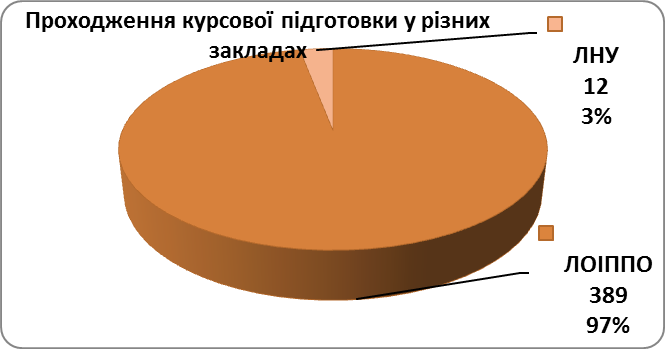 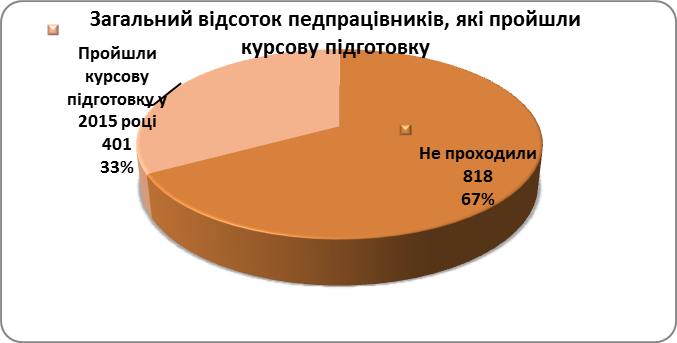 З метою самоспостереження за процесом і результатом власної діяльності, у тому числі і за особистісно-професійним розвитком (самоменеджментом) у більшості навчальних закладів педагоги ведуть залікову книжку «Освітній маршрут педагога», у якій фіксується досягнення вчителів у міжатестаційний період (у рамках моделі «Освітній портфель» та проектів з самоосвіти педагогів).п.4 Організація обліку дітей дошкільного та шкільного віку.3 метою забезпечення здобуття громадянами України повної загальної середньої освіти згідно зі ст.53 Конституції України, ст.35 Закону України „Про освіту”, ст.3 Закону України „Про загальну середню освіту”, на виконання постанови Кабінету Міністрів України від 12 квітня 2000 р. № 646 „Про затвердження Інструкції з обліку дітей і підлітків шкільного віку”, рішення виконкому Сєвєродонецької міської ради від 17.02.2004р. № 290 „Про закріплення мікрорайонів міста за загальноосвітніми навчальними закладами”, наказу відділу освіти від 27.08.2015 № 253 „ Про проведення обліку дітей шкільного віку у мікрорайонах” відділом освіти, загальноосвітніми навчальними закладами проводиться робота щодо перевірки кількості дітей шкільного і дошкільного віку, що мешкають у мікрорайонах міста, і з'ясування питання здобуття ними повної загальної середньої освіти. Проведено інструктажі з членами педагогічних колективів, за якими закріплені певні дільниці мікрорайону, щодо проведення обліку дітей шкільного віку у мікрорайонах міста згідно з положеннями Інструкції з обліку дітей і підлітків шкільного віку. Забезпечено перевірку наявності дітей шкільного і дошкільного (5 років) віку в мікрорайонах міста і з'ясовано питання отримання ними повної загальної середньої освіти.            За результатами перевірки сформовано звіт за формою 77-РВК, який узгоджено з управлінням освіти і науки Луганської державної адміністрації та  Луганським управлінням  державної статистики. Відповідно до звіту з 9821 дітей шкільного віку 9 653 навчаються в навчальних закладах (в тому числі, ПТНЗ та ВНЗ І-ІІ рівня акредитації) для здобуття повної загальної середньої освіти.           У тому числі, у загальноосвітніх навчальних закладах усіх ступенів – 9175 дітей, у професійно-технічних закладах – 237, на основних відділеннях вищих навчальних закладів усіх рівнів акредитації – 241. Відділом освіти спільно з органами внутрішніх справ, службою у справах дітей проводиться рейд "Урок" з метою запобігання дитячій бездоглядності, правопорушень і злочинності, під час якого виявляються діти, які не приступили до занять без поважних причин .Щомісячно адміністраціями загальноосвітніх навчальних закладів до відділу освіти та служби у справах дітей надається інформація про дітей, які відсутні на навчальних заняттях понад 10 днів.З метою доступу до високоякісної освіти забезпечено доступність і безоплатність різних форм здобуття високоякісної освіти в дошкільних і позашкільних комунальних навчальних закладах, обов'язковість і безоплатність здобуття повної загальної середньої освіти відповідно до державного стандарту загальної середньої освіти.п.6 Забезпечення школярів , які навчаються в державних і комунальних навчальних закладах , безоплатними підручниками , створення умов для самоосвітиНа кінець 2015 року бібліотечний фонд ЗНЗ міста нараховує 165617 примірників  шкільних підручників, з них:1-4 класи – 490685-9 класи - 9184210- 11 клас - 24707Підручники, які надійшли до 2008 р. у кількості 44819 примірників придатні до використання в наступному навчальному році. Підручники, які надійшли у 2008-2015 роках у кількості 120798 примірників можуть використовуватись в навчальному процесі.Забезпеченість підручниками складає:Школи з українською мовою навчання:1-4 класи – 95,3 %5-9 класи – 100 %10-11 класи – 73 % Школи з російською мовою навчання:1-4 класи – 97,1%5-9 класи – 113,2 %10-11 класи – 93,4 %Рух підручників у 2015 році: Списано:  31927  примірників.Надійшло:  14731  примірник.За 2015 рік учні 4-х, 7-х класів  нових підручників не отримали і використовували підручники  минулих років, відповідно до листа МОН України №1/9-380 від 10.08.2015р. «Щодо методичних рекомендацій для учнів 4-х та 7-х класів загальноосвітніх навчальних закладів». Відділом освіти Сєвєродонецької міської ради надано заявку до Департаменту освіти і науки України ЛОДА на отримання підручників рекомендованих Міністерством освіти і науки України. З 2015 р. освітяни , батьки та  учні м. Сєвєродонецька  мають  можливість виходу на сайт «Репозитарію навчального контенту», що надає доступ до електронних навчальних матеріалів: підручників за держзамовленням, конспектів уроків, презентацій, вправ, матеріалів для інтерактивної дошки, календарного планування та інших навчальних матеріалів. На репозитарії у вільному доступі є електронні версії нових підручників для 4-х, 7-х класів, а також календарне планування й інші навчальні матеріали для них.Надважливою консолідованою задачею педагогічних колективів загальноосвітніх навчальних закладів, батьків і громадськості в умовах розвитку інформаційного суспільства є забезпечення цілеспрямованого системного впровадження самоосвіти учнів, що у свою чергу сприятиме підвищенню якості їх знань, вмінь та навичок із базової середньої освіти та здатності й усвідомленої потреби у безперервній освіті впродовж життя.У 2015 році завдання створення умов самоосвіти учнів реалізовувалося шляхом впровадження педагогічними колективами загальноосвітніх навчальних закладів відповідних методів. З метою оволодіння педагогами  найдосконалішими формами, методами і прийомами навчання учнів та формування у них вміння самостійно здобувати  знання здійснювалася науково-методична робота з удосконалення професійної майстерності педпрацівників: робота ММО, творчих груп, семінари, тренінги, майстер-класи, участь у проектах професійного розвитку при ЛОІППО, курсова перепідготовка тощо.  На методичних заходах розглядалися питання розробки принципів і форм реалізації системи формування навичок самостійності учнів в основних видах навчальної та позанавчальної діяльності. 	Для організації самоосвітньої діяльності учнів  навчальні заклади забезпечені різноманітними джерелами інформації: бібліотечними фондами, інтернет ресурсом, wi-fi  та комп’ютерними пристроями. Крім того кожний навчальний заклад має веб-сайт на якому подається додаткова інформація для навчання. 8% учителів мають власні сайти та блоги, через які здійснюється дистанційне навчання учнів.п.7 Організація роботи щодо запобігання бездоглядності неповнолітніхВідповідно до звіту за формою 77-РВК станом на 10.09.2015р. не навчаються для здобуття повної загальної середньої освіти 168 дітей, з них: 30 - з вадами розумового або фізичного розвитку (не підлягають навчанню у закладах, підпорядкованих Міністерству освіти і науки, молоді та спорту України) та 138 дітей шестирічного віку, які не досягли вікової зрілості і за бажанням батьків будуть зараховані до 1 класу у наступному навчальному році. 13.11.2015 року адміністрацією Борівського НВК порушено клопотання про надання допомоги в оформлені до Державного інтернатного закладу малолітньої Чегорко Мадіни Худоярівни, 04.03.2005 року народження, яка проживає з бабусею, яка не є офіційним опікуном дитини. Мати знаходиться за кордоном, її місце перебування невідоме. Дитина не має документа про народження.Відділом освіти постійно докладаються зусилля щодо забезпечення конституційного права громадян на здобуття загальної середньої освіти.Керівництвом ЗНЗ організовується робота з надання допомоги у засвоєнні навчального матеріалу учням, які тривалий час з будь-яких причин не відвідували навчальний заклад.Класним керівникам постійно надається методична допомога у проведенні та здійсненні профілактичної роботи з дітьми з неблагополучних сімей. Проводяться семінари-практикуми із залученням дільничних інспекторів, інспекторів кримінальної міліції, спеціалістів служби у справах дітей, фахівців психологічних служб, медпрацівників. Щомісячно адміністраціями загальноосвітніх навчальних закладів до відділу освіти та служби у справах дітей надається інформація про дітей, які відсутні на навчальних заняттях понад 10 днів.          У кожному загальноосвітньому навчальному закладі видані накази щодо забезпечення профілактичної та правоосвітницької діяльності серед учнів, складені плани роботи в цьому напрямку, а також окремі плани роботи шкільних рад профілактики. За кожним з «важких» дітей закріплено наставника з числа педагогів, надана можливість відвідувати гуртки, секції, творчі об’єднання як у школі, так і в позашкільних навчальних закладах. Соціальна - психологічна служба здійснює супровід цих дітей та їх сімей протягом навчального року.п.8. Вирішення відповідно до законодавства питань про повне державне утримання дітей-сиріт і дітей, які залишилися без піклування батьків, а також щодо  оплати харчування дітей пільгових категорій ( сиріт, які залишилися без піклування батьків) у школах ( групах з подовженим днем).Дитинство – це період розвитку людини до досягнення нею повноліття. Це саме той період, коли людина потребує батьківського піклування та охорони прав з боку держави. Від ставлення до дітей, розуміння їхніх проблем, інтересів та потреб, стану охорони дитинства залежить не тільки доля кожної конкретної дитини, а й розвиток суспільства в цілому.	У 2015   році відповідно до плану роботи відділу освіти та навчально-виховних закладів міста  велика увага приділялася роботі з питань охорони дитинства. На початок навчального року були підготовлені списки учнів пільгових категорій. Кількість дітей у середніх загальноосвітніх закладах станом на 15.05.2015р. становить:дітей-сиріт і дітей, позбавлених батьківського піклування – 122;дітей-напівсиріт -244, з малозабезпечених сімей – 117,  з багатодітних - 515, дітей-інвалідів - 128, дітей, що постраждали внаслідок аварії на ЧАЕС І-ІІ категорій – 36,дітей, із родин вимушених переселенців - 849.	У дошкільних навчальних закладах міста виховуються:дітей-сиріт і дітей, позбавлених батьківського піклування – 24;дітей-напівсиріт -28, з малозабезпечених сімей – 107 дітей,  з багатодітних - 162, дітей-інвалідів - 18, дітей, що постраждали внаслідок аварії на ЧАЕС І-ІІ категорій – 10,дітей, із родин вимушених переселенців - 294.	За цей період над 12 дітьми було встановлено опіку. Проводилося влаштування дітей-сиріт та дітей, позбавлених батьківського піклування в сім’ї опікунів, державні інтернатні заклади, будинки дитини. У 2015 р. до будинків дитини Луганської області на повне державне забезпечення   влаштовано 2 дітей, знято 5 опік, із них: 1 у зв’язку з поверненням дитини до біологічної родини, 1 – у зв’язку зі смертю опікуна, 2 - за заявою опікунів (у зв’язку з погіршенням стану здоров’я), 1- за невиконання обов’язків опікуна.	Усі діти-сироти та діти з малозабезпечених сімей одержують безкоштовне харчування, відповідно до Закону України „Про охорону дитинства”. Так у 2015 році з міського бюджету витрачено 257 670,93 грн. на безоплатне харчування пільгової категорії учнів та тільки  5555грн. на харчування учнів пільгової категорії у групах подовженого дня у січні 2015р. 	Значна увага на місцях приділяється оздоровленню дітей пільгових категорій. Був організований відпочинок майже 100% дітей-сиріт і дітей, позбавлених батьківського піклування (за винятком тих, що не підлягають оздоровленню за станом здоров’я). Так, влітку 2015 року 23 дитини-сироти  були оздоровлені за рахунок державних коштів.  	Соціальна підтримка дітей здійснюється постійно протягом року: за списками адміністрацій шкіл було надано грошову допомогу  випускникам-сиротам та школярам пільгових категорій на придбання шкільної форми. 110 школярів отримали одноразову грошову компенсацію по 300 грн. для придбання шкільної форми на початок навчального року, 16 випускників-сиріт отримали одноразову грошову допомогу при вступі їх на навчання до учбових закладів. Протягом 2015 року 29 дітей отримали грошову допомогу у розмірі 1 810 грн. на загальну суму 52 490,00 грн., відповідно до Постанов Кабінету Міністрів України від 25.08.2005р. № 823 „Про затвердження Порядку надання одноразової допомоги дітям-сиротам і дітям, позбавленим батьківського піклування, після досягнення 18-річного віку”,  від 09.04.2008 р. № 318 „Про внесення змін до постанови Кабінету Міністрів України від 25 серпня 2005 р. №823”, від 05.04.2012р. №269 «Про внесення змін до постанови Кабінету Міністрів України від 25 серпня 2005 р. №823»; у грудні 2015 р. за списками, поданими адміністраціями шкіл, було видано Новорічні подарунки дітям-сиротам та дітям, позбавленим батьківського піклування; постійно ведеться контроль щодо забезпечення дітей-сиріт та дітей, позбавлених батьківського піклування, безкоштовним харчуванням, Єдиними квитками, безкоштовним користуванням підручниками. Відділ освіти, навчальні заклади  у співпраці зі службою у справах дітей, кримінальною міліцією у справах дітей, Центром соціальних служб, Відділом культури, сім’ї, молоді та спорту відпрацювали систему роботи з неблагонадійними сім’ями, із сім’ями, де виховуються діти-сироти та діти, позбавлені батьківського піклування з питань    профілактики правопорушень та злочинності в молодіжному середовищі, захисту прав дітей пільгових категорій, охоплення навчанням, роботи з неблагонадійними сім’ями.3.Інформація про виконання загальних повноважень, визначених законами України, актами та дорученнями Президента України, Кабінету Міністрів України, центральних органів виконавчої влади, дорученнями  та розпорядженнями голови облдержадміністрації, рішеннями міської ради та виконавчого комітету, розпоряджень міського голови.ОздоровленняВідповідальною справою для освітян є якісна організація літнього оздоровлення та відпочинку дітей.  Улітку 2015 року протягом червня-липня працювало 18 таборів з денним перебуванням на базі шкіл та 5-ть майданчиків відпочинку при позашкільних навчальних закладах. Школи №№ 7 та 19 традиційно забезпечили роботу трудових загонів старшокласників у співпраці з лісомисливським господарством.  Протягом роботи таборів було забезпечено медичний супровід, гаряче харчування вихованців, цікавий, насичений та безпечний  відпочинок дітей. Своєчасно здійснено медичний огляд працівників таборів, огляд приміщень(складено акти), контроль за діяльністю таборів тощо.Оздоровча кампанія «Літо-2015» на базі таборів з денним перебуванням  реалізувалась у форматі пошукової гри «З нас витікає Україна», у рамках якої діти виконували тематичні завдання, зустрічалися з цікавими людьми, брали участь у майстер-класах, фотографували улюблені куточки міста, танцювали, співали, читали вірші протягом загальноміського Дня творчості, відчули себе справжніми рятувальниками під час заходу «Служба порятунку поруч!», що проводився на базі Центру дитячої творчості в межах Всеукраїнської акції «Запобігти. Врятувати. Допомогти.». Оргкомітетом підбито підсумки участі таборів з денним перебуванням у Грі. Кожний табір став переможцем в одній із номінацій та отримав під час урочистого закриття оздоровчої кампанії в міському Палаці культури подарунки і грамоти. Педколективам закладів відпочинку вручено подяки відділу освіти. Усього влітку 2015 року у 18 таборах з денним перебуванням при школах (у 2014 працювало 16 таборів) відпочинковими послугами було охоплено 980 дітей, з них пільгових категорій - 448 (улітку 2014 року всього - 518 дітей, пільгових категорій - 292). Серед дітей пільгових категорій - 175 дітей вимушених переселенців.Протягом літнього періоду з метою оздоровлення та відпочинку здійснювались поїздки організованих груп дітей, до складу яких входили і діти вищезазначеної категорії, зокрема:Чернівецька обл. (наметовий табір «Ойкос») - 1;Івано-Франківська обл. (табір с. Гута) - 2;Волинська обл. (табір з денним перебуванням Луцької гімназії №14) - 10;Рівненська обл. (кінно - спортивний табір с.Велика Омеляна) - 2;Волинська обл. (табір «Сонячний») - 12;Рівненська обл. (спортивний збір Дзюдо) - 1.  Основними завданнями та пріоритетними напрямками роботи на 2016 рік відділ освіти визначав: - реалізацію завдань, визначених Національною стратегією розвитку освіти в Україні на період 2011 – 2021 років; - виховання і розвиток дітей дошкільного віку відповідно до вимог Базового компонента дошкільної освіти; - розширення мережі груп та закладів дошкільної освіти; - забезпечення функціонування оптимальної мережі загальноосвітніх навчальних закладів; - забезпечення впровадження  Державних стандартів початкової, базової та повної середньої освіти; - подальше впровадження системи профільного навчання; - створення умов для якісного доступу до використання інформаційно- комунікаційних технологій;- оновлення змісту освіти на основі національних традицій, світового досвіду та принципів сталого розвитку; - створення ефективної системи національно-патріотичного виховання, забезпечення фізичного, морального, культурного і духовного розвитку дитини; - формування соціально зрілої, національно свідомої, творчої особистості, громадянина України;- забезпечення доступу до якісної освіти дітей із сімей ВПО; - подальше формування здоров’язбережувального середовища; - забезпечення сприятливого психологічного мікроклімату в учнівських та педагогічних колективах; - забезпечення системного підвищення якості освіти на інноваційній основі;- створення умов для реалізації інклюзивної освіти; - проведення моніторингових досліджень, експертизи якості освіти як основи підвищення ефективності навчально-виховного процесу; - збільшення охоплення дітей позашкільною освітою (у тому числі шляхом створення гуртків у навчальних закладах), покращення умов навчання; - модернізація спортивної бази закладів освіти, збільшення кількості дітей, залучених до занять фізичною культурою та спортом; - подальше забезпечення навчальних закладів міста технічними засобами навчання; - покращення системи стимулювання обдарованої учнівської молоді;- сприяння розвитку учнівського самоврядування;- сприяння забезпеченню соціальних гарантій педагогічних працівників.Стан розрахунку по бюджету розвитку на 01.01.2016 року по  відділу  освіти Сєвєродонецької  місько ї ради  за 2015 рікСтан розрахунку по бюджету розвитку на 01.01.2016 року по  відділу  освіти Сєвєродонецької  місько ї ради  за 2015 рікСтан розрахунку по бюджету розвитку на 01.01.2016 року по  відділу  освіти Сєвєродонецької  місько ї ради  за 2015 рікСтан розрахунку по бюджету розвитку на 01.01.2016 року по  відділу  освіти Сєвєродонецької  місько ї ради  за 2015 рікСтан розрахунку по бюджету розвитку на 01.01.2016 року по  відділу  освіти Сєвєродонецької  місько ї ради  за 2015 рікСтан розрахунку по бюджету розвитку на 01.01.2016 року по  відділу  освіти Сєвєродонецької  місько ї ради  за 2015 рік№п/пКФККЕКВНазва об’єктуПлан на 2015рік з урахуванням змінФактично профінансованоу 2015Фактично профінансованоу 20151701013132КЕКВ 3132 " Капітальний ремонт інших об'єктів"2 820 884,002 490 714,282 490 714,28Капітальний ремонт: захист від руйнування парапету, улаштування навісу над ігровим майданчиком і заміна  зруйнованих залізобетонних навісів над входами на металеві  комунального дошкільного навчального закладу (ясла-садок) комбінованого типу № 42 «Червона квіточка»), розташованого за адресою :м. Сєвєродонецьк, вул. Курчатова, 17-а673 445673367,93673367,93Капітальний ремонт сантехвузлів КДНЗ№19, розташованого за адресою: пр.Гвардійський,14-б179 306178383,42178383,42Капітальний ремонт КДНЗ№11 (заміна віконних блоків)699 309695098,83695098,83Капітальний ремонт покрівлі  дошкільного навчального закладу (ясла-садок) комбінованого типу № 43 «Веселка», розташованого за адресою: вул.Гагаріна,115-а)1 116 737795258,32795258,32Капітальний ремонт системи  опалення  комунального дошкільного навчального закладу (ясла-садок) комбінованого типу №25 «Журавонька» м.Сєвєродонецька, розташованого за адресою: пр.Гвардійський, 63-в32 77932184,6232184,62Капітальний ремонт системи  каналізації комунального дошкільного навчального закладу (ясла-садок) комбінованого типу №25 «Журавонька» м.Сєвєродонецька, розташованого за адресою: пр.Гвардійський, 63-в22 91422754,1822754,18Капітальний ремонт систем  холодного та гарячого водопостачання  комунального дошкільного навчального закладу (ясла-садок) комбінованого типу №25 «Журавонька» м.Сєвєродонецька, розташованого за адресою: пр.Гвардійський, 63-в29 69529261,0429261,04Капітальний ремонт  (заміна 3-х вхідних дверей) комунального дошкільного навчального закладу (ясла-садок) комбінованого типу №41 "Червоні вітрила", розташованого за адресою: м.Сєвєродонецьк, вул.Курчатова, 3а38 70537731,9437731,94Капітальний ремонт  (заміна  вхідних дверей) комунального дошкільного навчального закладу (ясла-садок) комбінованого типу №42 "Червона квіточка, розташованого за адресою: м.Сєвєродонецьк, вул.Курчатова, 17а27 99426674,0026674,002313270201КЕКВ 3132 " Капітальний ремонт інших об'єктів"2685666,002935936,092935936,09Капітальний ремонт системи опалення середньої школи І-ІІІ ступенів №19,розташованої за адресою: с.Борівське, вул.Леніна,27760 213755829,50755829,50Капітальний ремонт автоматичної установка пожежної сигналізації середньої загальноосвітньої школи І-ІІІ ступенів №1, розташованої за адресою: м.Сєвєродонецьк, пр.Хіміків,799 91298372,6998372,69Капітальний ремонт автоматичної установка пожежної сигналізації середньої загальноосвітньої школи І-ІІІ ступенів №5,розташованої за адресою: м.Сєвєродонецьк, пр.Хіміків,1899 86098888,4998888,49Капітальний ремонт автоматичної установка пожежної сигналізації середньої загальноосвітньої школи І-ІІІ ступенів №10,розташованої за адресою: м.Сєвєродонецьк, вул.Леніна,4799 94398788,698788,6Капітальний ремонт ганку середньої загальноосвітньої школи І-ІІІ ступенів №8, розташованої за адресою: вул.Вілєсова,10)251 852251800,23251800,23Капітальний ремонт туалетів, системи холодного та гарячого водопостачання середньої загальноосвітньої школи І-ІІІ ступенів №8, розташованої за адресою: вул.Вілєсова,1048 80148731,7748731,77Капітальний ремонт стояків дощової каналізації в середній загальноосвітній школі І-ІІІ ступенів №6, розташованої за адресою: вул.Маяковського, 9)42 60030402,3130402,31Капітальний ремонт системи опалення з установкою тепло лічильника у будівлі майстерні середньої загальноосвітньої школи І-ІІІ ступенів №1, розташованої за адресою: пр. Хіміків,7)29 25029116,5529116,55Капітальний ремонт системи опалення з установкою тепло лічильника у будівлі майстерні середньої загальноосвітньої школи І-ІІІ ступенів №5, розташованої за адресою: пр. Хіміків,18)29 10028965,9528965,95Експертний висновок до проету Капітальний ремонт  системи опалення середньої загальноосвітньої школи І-ІІІ ступенів №15, розташованої за адресою: вул. Федоренко, 391 2021201,961201,96Експертний висновок до проекту Капітальний ремонт  системи опалення середньої загальноосвітньої школи І-ІІІ ступенів №6, розташованої за адресою: вул.Маяковського, 91 1801179,971179,97Співфінансування ПРООНСпівфінансування ПРООНСпівфінансування ПРООНКапітальний ремонт Сєвєродонецького багатопрофільного ліцею м.Сєвєродонецька (заміна віконних блоків), розташованого за адресою: вул. Ганаріна,9778 98177352,3677352,36Співфінансування ПРООНСпівфінансування ПРООНСпівфінансування ПРООНКапітальний ремонт  середньої загальноосвітньої школи І-ІІІ ступенів №18 (заміна віконних блоків), розташованої за адресою: вул. Курчатова, 27-б78 7707859478594Співфінансування проекту Генерального Консульства Федеративної Республіки Германія)Співфінансування проекту Генерального Консульства Федеративної Республіки Германія)Співфінансування проекту Генерального Консульства Федеративної Республіки Германія)Капітальний ремонт системи опалення  з заміною радіаторів для  СЗШ І-ІІІ ступенів №6 м.Сєвєродонецьк, вул.Маяковського,9 68 80067398,8667398,86Капітальний ремонт  огорожі  Борівський НВК, розташованої за адресою:с.Борівське, вул. Леніна,27180000178796,21178796,21Капітальний ремонт огорожі НВК «Гармонія», розташованого за адресою: вул. Жовтнева,1473044471609,90471609,90Капітальний ремонт спортивної зали спеціалізованої середньої загальноосвітньої школи  №17, розташованої за адресою: м.Сєвєродонецьк, вул.Курчатова,34242789213051,26213051,26Капітальний ремонт зелених насаджень  НВК "Гармонія", розташованого за адресою: м.Сєвєродонецьк, вул. Жовтнева,130 56930568,8130568,81Капітальний ремонт системи опалення з заміною радіаторів для середньої загальноосвітньої школи І-ІІІ ступенів №6, розташованої за адресою: м.Сєвєродонецьк, вул. Маяковського,968 80068706,6768706,67Установка спортивного майданчика у СЗШ №1855 00055 000Установка турніків (варкаутів) у СЗШ №6,14,1628 05028 050Гумонітарна допомога від дитячого фонду ООН Юнісеф СЗШ №14 (меблі та спортивне обладнання)223 530223 530313270401КЕКВ 3132 " Капітальний ремонт інших об'єктів"168 318167 343,32167 343,32Капітальний ремонт теплиці ЦЕНТУМ на території СЗШ №8, розташованої за адресою: м.Сєвєродонецьк, вул.Вілєсова,10168 318167 343,32167 343,32313270806КЕКВ 3132 " Капітальний ремонт інших об'єктів"56 85056 589,6156 589,61Капітальний ремонт системи опалення з установкою тепло лічильника у будівлі автошколи МНВК, розташованої за адресою: пр. Радянський,19)28 50028369,5728369,57Капітальний ремонт системи опалення з установкою тепло лічильника у будівлі автошколи МНВК, розташованої за адресою: пр. Радянський,19)28 35028220,0428220,04Всього:5 731 718,005 650 583,305 650 583,30№п/п№п/пНазва об’єктуПлан на 2015рік Профінансовано11Машина пральна побутова для ДНЗ№4219200,0015599,0022Шкаф медичний для медичного кабінету КДНЗ (ясла-садок) комбінованого типу  №22 «Лелека», розташованого за адресою: пр. Космонавтів, 6-а)6152,006152,0033Столик інструментальний для медичного кабінету КДНЗ (ясла-садок) комбінованого типу  №22 «Лелека», розташованого за адресою: пр. Космонавтів, 6-а)2600,002600,0044Столик маніпуляційний для медичного кабінету КДНЗ (ясла-садок) комбінованого типу  №22 «Лелека», розташованого за адресою: пр. Космонавтів, 6-а)4300,004300,0055Машина пральна побутова для КДНЗ№1214749,0014297,806Машина пральна побутова (2шт) для НВК"Гармонія"Машина пральна побутова (2шт) для НВК"Гармонія"19200,0019158,007Обладнання для кабінету фізики ліцеюОбладнання для кабінету фізики ліцею224300224299,988Комп"ютерна техніка для ц/б та апарату управління відділу освітиКомп"ютерна техніка для ц/б та апарату управління відділу освіти60363,0058308,669Багатофункціональний пристрій для ц/б та апарату управління  відділу освітиБагатофункціональний пристрій для ц/б та апарату управління  відділу освіти11845,0011845,0010Комп'ютерна техніка для Центру туризму, краєзнавства та екскурсій учнівської молоді, розташованого за адресою: м. Сєвєродонецьк, пр.Радянський,54Комп'ютерна техніка для Центру туризму, краєзнавства та екскурсій учнівської молоді, розташованого за адресою: м. Сєвєродонецьк, пр.Радянський,5413000,0012981,0011Принтер Epson  для Центру туризму, краєзнавства та екскурсій учнівської молоді, розташованого за адресою: м. Сєвєродонецьк, пр.Радянський,54Принтер Epson  для Центру туризму, краєзнавства та екскурсій учнівської молоді, розташованого за адресою: м. Сєвєродонецьк, пр.Радянський,546299,006299,00РАЗОМ:РАЗОМ:382008,00375840,44МІСЬКА СПАРТАКІАДА ШКОЛЯРІВМІСЬКА СПАРТАКІАДА ШКОЛЯРІВМІСЬКА СПАРТАКІАДА ШКОЛЯРІВМІСЬКА СПАРТАКІАДА ШКОЛЯРІВМІСЬКА СПАРТАКІАДА ШКОЛЯРІВВидиТермін проведенняМісце проведенняСостав командиКількість учасників (всього)Баскетбол2 гр. лютий 2015р.1 гр. лютий 2015р.ігровий зал «Олімпія»12 юн.    252Волейбол2 гр. березень 2015 р.1 гр. березень 2015р.ігровий зал «Олімпія»10 дівч. 210Легка атлетика2 гр. травень 2015 р.1 гр. травень 2015р.стадіон «Хімік»10юн.+10дев.420Футбол2 гр.жовтень2015р.1 гр. жовтень 2015р.стадіон СЗШ №12   16 юн.     336Плавання2 гр. листопад 2015 р.1 гр. листопад 2015 р.басейн «Садко»5 юн. + 5 дівч.210Настільний теніс2 гр. грудень 2015 р.1 гр. грудень 2015р.вул.Федоренко,33(зал н/теніса)2 юн. + 1дівч.63     Інші спортивно-масові заходи     Інші спортивно-масові заходи     Інші спортивно-масові заходи     Інші спортивно-масові заходи     Інші спортивно-масові заходиВсеукраїнська військово-спортивна гра «Зірниця»травень 2015р.Район оз.Чисте21210Кубок «Баскетбольна надія» серед школярів Луганської областітравень 2015р.ігровий зал «Олімпія»321Змагання з футболу до 70 річчя Перемоги у другій світовій війнітравень 2015р.за призначенням10170Спортивно-масовий захід «Олімпійське лелеченя»травень 2015р.ігровий зал «Олімпія»12 юн.60Міська спортивно-інтелектуально гра, пам’яті воїна – інтернаціоналіста Олександра Білоусатравень 2015р.СЗШ №111272Олімпійський урок та Олімпійський тиждень в школівересень 2015р.ЗНЗУчні НВЗУчні НВЗСпортивні ігри школярів Українисічень – грудень 2015р.за призначеннямВідповідно до видуВідповідно до видуЗональні (фінальні) обласні, всеукраїнські змагання з футболу на призи клубу «Шкіряний м’яч» травень – червень 2015р.за призначенням14 хл.Три вікові групи42Всеукраїнська дитячо-юнацька військово-патріотичну гра „Сокіл”(«Джура»)травень 2015р.за призначенням6 хл.+ 4 дівч.180Міські змагання з футболу серед учнів 7-6, 8-9 класівквітень – травень 2015р.стадіон «Хімік» (запасне поле)14420Збір-змагання «Школа безпеки»жовтень 2015р.м. Сєвєродонецьк7126Міський етап обласних змагань з футболу серед учнів 2-4 кл. «Шкільна ліга»листопад 2015р.м. Сєвєродонецьк10 хл.170Відкриті змагання з тактичної медицини «Юний парамедик»листопад 2015 р.м. Сєвєродонецьк5 дів.+5 хл.30Шкільні змагання «Майбутній захисник Вітчизни» жовтень, грудень 2015р.ЗНЗ15 хл.+10 дів.375Навчальний закладМіський етапОбласний етапСЗШ № 111-СЗШ № 2234НВК7420СЗШ № 4291СЗШ № 5 32-СЗШ № 64-СЗШ № 7--СЗШ № 815-Гімназія213СЗШ № 105720СЗШ № 11192СЗШ № 12 131СЗШ № 1314-СЗШ № 14233СЗШ № 15112СЗШ № 16442ССШ № 17584СЗШ № 18121СЗШ № 191-СЗШ № 2014-Багатопрофільний ліцей532Всього52564№ з/пПредметКількість спеціалістів1РОСІЙСЬКА МОВА ТА ЛІТЕРАТУРА22ІНФОРМАТИКА+ФІЗИКА13ПОЧАТКОВЕ НАВЧАННЯ14ТЕХНІЧНА ПРАЦЯ15ХІМІЯ+БІОЛОГІЯ16БІОЛОГІЯ27ВИХОВАТЕЛЬ2РокиКількість педпрацівників, які пройшли курси в ЛОІППОКількість педпрацівників, які пройшли курси в ЛОІППОКількість педпрацівників, які пройшли курси в ЛОІППОУсього перепідго-товлено в ЛОІППО, ЦІППО та інших закладах% від педпраців-ників, які пройшли курси від загальної кількості педпраців-ників, які підлягають атестаціїКатегорія педпрацівниківРокиДенна формаЗаочна формаДистанційна формаУсього перепідго-товлено в ЛОІППО, ЦІППО та інших закладах% від педпраців-ників, які пройшли курси від загальної кількості педпраців-ників, які підлягають атестаціїКатегорія педпрацівників20061331432028425%Керівники навчальних закладів, керівники гуртків позашкільних закладів, вихователі ДНЗ, учителі навчальних закладів 2007641271420517,7%Вихователі ДНЗ, учителі навчальних закладів 2008108157927424%Практичні психологи та соціальні педагоги,педагоги-організатори, учителі ЗНЗ 200964180925722,3%Заступники керівників, вихователі ДНЗ, учителі навчальних закладів, керівники гуртків2010631831426122,5%Вихователі ДНЗ, учителі навчальних закладів, керівники гуртків2011114145733329,4%Вихователі ДНЗ, учителі навчальних закладів, учителі-логопеди, вихователі ГПД, методисти СМЦ, методисти СМЦ201264205030025,8%Вихователі ДНЗ, учителі навчальних закладів, керівники гуртків, директори шкіл, начальник відділу освіти, заступник начальника відділу освіти20131122131035130,4%Вихователі ДНЗ, учителі навчальних закладів, керівники гуртків, завідувач СМЦ, методисти СМЦ2014138154733128,1%Керівники ЗНЗ,вихователі ДНЗ, учителі навчальних закладів, керівники гуртків, методисти СМЦ, бібліотекарі2015245144040133%Вихователі ДНЗ, учителі навчальних закладів, керівники гуртків, заступники директорів шкіл, методисти ПНЗ.І півріччя 2015ІІ півріччя 20152015Англійська мова808Астрономія044Астрономія, фізика404Вихователі ДНЗ03636Вихователі-методисти ДНЗ044Завідувачі ДНЗ7310Завідувачі та вихователі – методисти10010Заступники директорів25025«Захист Вітчизни»505Інформатика01414Історія257Історія, право01010Керівники гуртків04646Керівники закладів20020Логопеди12425Математика2911Методисти ПНЗ707Музика101Музичні керівники ДНЗ729Образотворче мистецтво606Основи здоров’я808Педагоги-організатори448початкові класи11920Початкові класи та ГПД15015Практичні психологи909Природничі дисципліни12012Російська мова та світова література16016Суспільствознавчі предмети033Трудове навчання13922Фізичне виховання4812Художня культура202